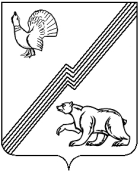 АДМИНИСТРАЦИЯ ГОРОДА ЮГОРСКАХанты-Мансийского автономного округа - ЮгрыПОСТАНОВЛЕНИЕОб утверждении проекта планировкии проекта межевания территорииулиц Лесозаготовителей – Железнодорожнаяв городе ЮгорскеРуководствуясь статьей 42, 43 Градостроительного кодекса Российской Федерации, на основании результатов публичных слушаний, проходивших               с 30.11.2023 по 21.12.2023:1. Утвердить проект планировки и проект межевания территории улиц Лесозаготовителей – Железнодорожная в городе Югорске в составе:- положение о размещение линейных объектов (приложение 1);- чертежи планировки территории (приложение 2);- проект межевания территории (приложение 3);- чертежи межевания территории (приложение 4).2. Опубликовать постановление в официальном печатном издании города Югорска и разместить на официальном сайте органов местного самоуправления города Югорска.3. Настоящее постановление вступает в силу после его официального опубликования.4. Контроль за выполнением постановления возложить на заместителя главы города – директора Департамента муниципальной собственности                 и градостроительства администрации города Югорска Котелкину Ю.В.Приложение 1к постановлению администрации города Югорскаот [Дата документа] № [Номер документа]1. Положение о размещение линейных объектов.Наименование, основные характеристики (категория, протяженность, проектная мощность, пропускная способность, грузонапряженность, интенсивность движения) и назначение планируемых для размещения линейных объектов, а также линейных объектов, подлежащих реконструкции в связи с изменением их местоположенияС учётом перспектив развития территории предусмотрено строительство и реконструкция:- улица районного значения;- улица общегородского значения;- тротуар пешеходный;- водоотводная канава, протяженностью 148 м;- закрытая сеть дождевой канализации, протяженностью 500 м;- строительство воздушной линии электроснабжения 0,4 кВ (в границах рассматриваемой территории), протяженностью 1,2 км;- строительство кабельной линий электроснабжения 0,4 кВ (в границах рассматриваемой территории), протяженностью 0,06 км;- строительство кабельной линий электроснабжения 10 кВ (в границах рассматриваемой территории), протяженностью 0,21 км.Ширина коридора в красных линиях составляет:                                              ул. Лесозаготовителей – 37 м, ул. Железнодорожная – 20 - 30 м.Характеристика параметров элементов улично-дорожной сетиПримечание:1) ОГЗ – Улицы общегородского значения, РЗ – Улицы районного значения.2. Перечень субъектов Российской Федерации, перечень муниципальных районов, городских округов в составе субъектов Российской Федерации, перечень поселений, населенных пунктов, внутригородских территорий городов федерального значения, на территориях которых устанавливаются зоны планируемого размещения линейных объектовХанты-Мансийский автономный округ-Югра, городской округ Югорск, город Югорск.3. Перечень координат характерных точек границ зон планируемого размещения линейных объектовЗона рекреационного назначенияЗона размещения линейного объекта4. Перечень координат характерных точек границ зон планируемого размещения линейных объектов, подлежащих реконструкции в связи с изменением их местоположенияВ границах зон планируемого размещения линейных объектов отсутствуют линейные объекты, подлежащие реконструкции в связи с изменением их местоположения.5. Предельные параметры разрешенного строительства, реконструкции объектов капитального строительства, входящих в состав линейных объектов в границах зон их планируемого размещения.Основной целью проекта планировки является разработка рационального планировочного решения территории, определение территорий под строительство зданий и сооружений различного назначения и, в первую очередь, для строительства объектов федерального значения.Размеры формируемых земельных участков под новое строительство, техническое перевооружение и под обслуживание существующих и проектируемых зданий, сооружений устанавливаются с учетом градостроительных норм и правил, нормативных документов действовавших в период застройки указанных территорий.Объемно-планировочные и конструктивные решения разработаны                 на основе действующих нормативных документов, утвержденных Госстроем России. В принятых решениях учтены мероприятия по технике безопасности и противопожарные требования, предъявляемые к предприятиям, зданиям             и сооружениям (Федерального закона № 123-ФЗ «Технический регламент              о требованиях пожарной безопасности»). Параметры разрешенного строительства, реконструкции объектов капитального строительства не регламентированы.6. Информация о необходимости осуществления мероприятий по защите сохраняемых объектов капитального строительства (здание, строение, сооружение, объекты, строительство которых не завершено), существующих и строящихся на момент подготовки проекта планировки территории, а также объектов капитального строительства, планируемых к строительству в соответствии с ранее утвержденной документацией по планировке территории, от возможного негативного воздействия в связи с размещением линейных объектов.Мероприятием по защите сохраняемых ОКС (зданий, строений, сооружений, объектов, строительство которых не завершено), существующих и строящихся на момент подготовки проекта планировки территории, а также ОКС, планируемых к строительству, является соблюдение действующих норм и правил, установленных нормативными документами.Территория разработки проекта планировки входят в границы ранее разработанной и утвержденной документации по планировке территории:- Проект планировки территории 11 микрорайона, утвержденного постановлением администрации города Югорска от 24.11.2014 № 6381                  (с учетом внесения изменений, утвержденных постановлением администрации города Югорска Ханты-Мансийского автономного округа –Югры от 07.04.2020 № 526); - Проект планировки территории 10 микрорайона, утвержденного постановлением администрации города Югорска от 04.10.2015 № 1531;- Проект планировки территории 8 микрорайона, утвержденного постановлением администрации города Югорска от 14.07.2015 № 2576                  (с учетом внесения изменений, утвержденных постановлением администрации города Югорска Ханты-Мансийского автономного округа –Югры от 07.07.2020 №894);- Проект планировки территории 16 и 16 «а» микрорайонов, утвержденного постановлением администрации города Югорска                          от 04.03.2015 № 1532 (с учетом внесения изменений, утвержденных постановлением администрации города Югорска Ханты-Мансийского автономного округа–Югры от 13.11.2020 № 1695).7. Информация о необходимости осуществления мероприятий по сохранению объектов культурного наследия от возможного негативного воздействия в связи с размещением линейных объектов.Согласно заключению № 23-5612 от 26.10.2023 Службы государственной охраны объектов культурного наследия Ханты-Мансийского автономного округа – Югры, объекты культурного наследия, включенные в единый государственный реестр объектов культурного наследия (памятников истории и культуры) народов Российской Федерации, выявленные объекты культурного наследия, и объекты, обладающие признаками объекта культурного наследия, в границах территории проектирования отсутствуют. Также территория проектирования расположена вне защитных зон объектов культурного наследия, вне зон охраны объектов культурного наследия.Границы особо охраняемых природных территорий в границах территории, в отношении которой осуществляется подготовка проекта планировки территории, согласно письма на исх. № 5087-ООПТ                              от 28.09.2023 от Департамента недропользования и природных ресурсов Ханты-Мансийского автономного округа – Югры (Депнедра и природных ресурсов Югры), отсутствуют.8. Информация о необходимости осуществления мероприятий по охране окружающей среды.В процессе производства работ необходимо учесть:- мероприятия по уменьшению выбросов загрязняющих веществ в атмосферу;- мероприятия по защите от шума;- мероприятия по охране и использованию почвенного слоя;- мероприятия по охране поверхностных и подземных вод от истощения и загрязнения;- мероприятия по охране окружающей среды от негативного воздействия отходов;- мероприятия,  направленные  на  предотвращение  или  минимизацию  негативного воздействия на почву, растительность, животный мир.9. Информация о необходимости осуществления мероприятий                    по защите территории от чрезвычайных ситуаций природного и техногенного характера, в том числе по обеспечению пожарной безопасности и гражданской оборонеЧС природного характера.ЧС природного характера – это обстановка на определенной территории или акватории, сложившаяся в результате возникновения источника природной чрезвычайной ситуации, который может повлечь или повлек за собой человеческие жертвы, ущерб здоровью и окружающей природной среде, значительные материальные потери и нарушение условий жизнедеятельности людей.1) Подтопление. Высокое стояние уровня грунтовых вод повышает риск возникновения ЧС, связанных с подтоплением. Территория проектирования подвержена подтоплению в следствии весеннего таяния снега, а так же интенсивных осадков в виде дождя.С целью предотвращения риска возникновения ЧС, связанных с подтоплением, проектом рекомендуются следующие мероприятия:- выбор трассы автомобильной дороги осуществлять по участкам местности, где указанные риски минимальны;- поперечный уклон проезжей части и обочин автомобильной дороги должен обеспечивать сток поверхностных вод;- проведение систематических работ по обеспечению беспрепятственного пропуска воды по водоотводным сооружениям с заблаговременной регулярной прочисткой боковых водоотводных канав, с вырубкой кустарника, скашиванием травы, удалением камней и других предметов;- для консервации водопропускных труб в зимний период необходимо осуществлять подготовку щитов, закрывающих отверстия труб, чтобы не допустить забивание их снегом при метелях и последующего обледенения;- очищение от снега боковых канав автогрейдерами по всему их сечению;- строительство дождевой канализации (при проектировании дороги в жилой застройке);- поперечный уклон проезжей части и обочин автомобильной дороги должен обеспечивать сток поверхностных вод;- агролесомелиорация.2) Сильный снегопад, гололедные явления, сильный мороз. Основные последствия данных явлений – нарушения работы транспорта с долговременной остановкой движения. Для предотвращения негативных воздействий необходимо предусмотреть защиту участков автомобильных дорог от снежных заносов, предупреждения образования на покрытии снежной корки и гололёда, обеспечения уборки снежно-ледяных отложений и ликвидации зимней скользкости дорожных покрытий с применением противогололёдных материалов. Допустимо также введение временных ограничений движения в целях обеспечения безопасности движения опасных природных явлениях или угрозе их возникновения, при аварийных ситуациях на дорогах, при проведении дорожных и аварийно-восстановительных работ.Мероприятия:- удалять на полную ширину земляного полотна выпадающего и приносимого к дороге снега;- зимнюю скользкость ликвидировать на ширину проезжей части и краевых укрепительных полос;- в целях повышения коэффициента сцепления колеса с покрытием необходимо использовать фрикционные материалы (песко-соляная смесь).3) Согласно СП 14.13330.2018. «Строительство в сейсмических районах. СНиП II-7-81*» (далее также - СП 14.13330.2018) фоновая сейсмичность территории городского округа составляет 6-7 баллов.Строительство на территориях с сейсмичностью более 7 баллов осуществляется в соответствии с требованиями, закрепленными в СП 14.13330.2018.ЧС антропогенного характера.ЧС антропогенного характера - состояние, при котором в результате возникновения источника техногенной чрезвычайной ситуации на объекте, определенной территории или акватории нарушаются нормальные условия жизни и деятельности людей, возникает угроза их жизни и здоровью, наносится ущерб имуществу населения, народному хозяйству и окружающей природной среде.Серьезную опасность представляют аварии с автомобилями, перевозящими аварийно химически опасные вещества (АХОВ), легковоспламеняющиеся жидкости (бензин, керосин и другие). Аварии с данными автомобилями могут привести к разливу АХОВ, образованию зон химического заражения и поражению людей попавших в такую зону. Авария автомобиля перевозящего горючее может привести к взрыву перевозимого вещества, образованию очага пожара, травмированию, ожогам и гибели людей, попавшим в зону поражения. Основные поражающие факторы при аварии на транспорте - токсическое поражение АХОВ (аммиак, хлор); тепловое излучение                         при воспламенении разлитого топлива; воздушная ударная волна при взрыве топливно-воздушной смеси, образовавшейся при разливе топлива.Мероприятия:- повышение персональной дисциплины участников дорожного движения;- своевременная реконструкция дорожного полотна;- выполнение работ по устранению повреждений в виде выбоин, трещин, отдельных волн, бугров и наплывов, обломов и неровностей кромок- соблюдение минимальных расстояний до запретных (опасных) зон                и районов при взрывоопасных, пожароопасных и иных производственных объектах, а также до охранных зон объектов, расположенных рядом с проектируемой автомобильной дорогой;- создание пространства, позволяющего избежать или снизить тяжесть последствия дорожно-транспортных происшествий. Обеспечение пожарной безопасности.Общие правовые, экономические и социальные основы обеспечения пожарной безопасности в Российской Федерации определяет Федеральный закон от 21.12.1994 № 69-ФЗ «О пожарной безопасности». Подлежит применению Постановление Правительства Российской Федерации                         от 16.09.2020 № 1479 «Об утверждении Правил противопожарного режима                в Российской Федерации», а также иные нормативные правовые акты. Обеспечение пожарной безопасности достигается путем применения системы пожарной безопасности, под которой понимается совокупность сил и средств, а также мер правового, организационного, экономического, социального и научно-технического характера, направленных на борьбу с пожарами. Основные функции системы обеспечения пожарной безопасности                    на линейном объекте, следующие:- создание пожарной охраны и организация её деятельности;- разработка и осуществление мер пожарной безопасности;- реализация прав, обязанностей и ответственности в области пожарной безопасности на объекте;- научно-техническое обеспечение пожарной безопасности;- информационное обеспечение в области пожарной безопасности;- выполнение работ в области пожарной безопасности;- тушение пожаров и проведение аварийно-спасательных работ;- учет пожаров и их последствий;- установление особого противопожарного режима.На объекте проектирования необходимо осуществить разработку схемы оповещения и вызова службы пожарной охраны на случай нештатных ситуаций.Гражданская оборона.Линейный объект расположен на ограниченном участке открытой местности. В целях обеспечения антитеррористической защищенности объекта проектирования на отводимой территории необходимо предусмотреть следующие мероприятия:разработать Памятку «Порядок действий при угрозе совершения террористического акта»;разработать порядок взаимодействия при обнаружении признаков террористической угрозы;разработать мероприятия для своевременного оповещения работающих в целях их безопасной, беспрепятственной и своевременной эвакуации;усиление наблюдения и контроля за состоянием автомобильных дорог при возникновении угрозы теракта;разработка возможных схем объезда опасных участков;заключение соглашения по взаимодействию с органами ГИБДД МВД России по вопросам обеспечения регулирования автомобильного движения при возникновении угрозы;определение порядка использования запасов материальных средств, обеспечивающих функционирование автомобильных дорог при возникновении угрозы и при проведении ремонтно-восстановительных работ.Проектируемый объект не относится к категории по гражданской обороне. Другие категорированные по ГО объекты, расположенные вблизи него, отсутствуют. Как в мирное, так и в военное время постоянное присутствие обслуживающего персонала на проектируемом объекте не предусматривается.Приложение 2к постановлению администрации города Югорскаот [Дата документа] № [Номер документа]Чертежи проекта планировки территорииЧертеж границ зон планируемого размещения линейных объектов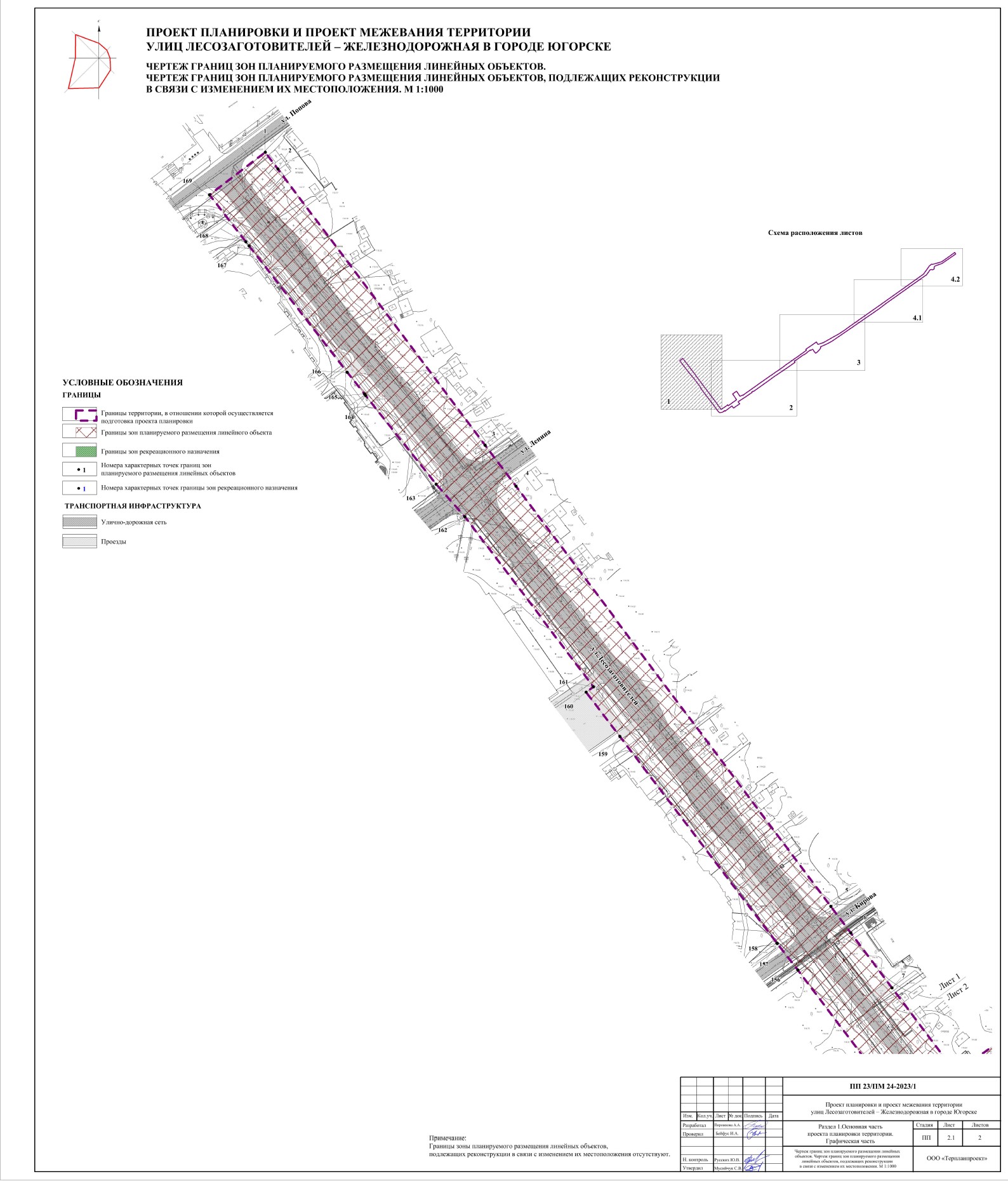 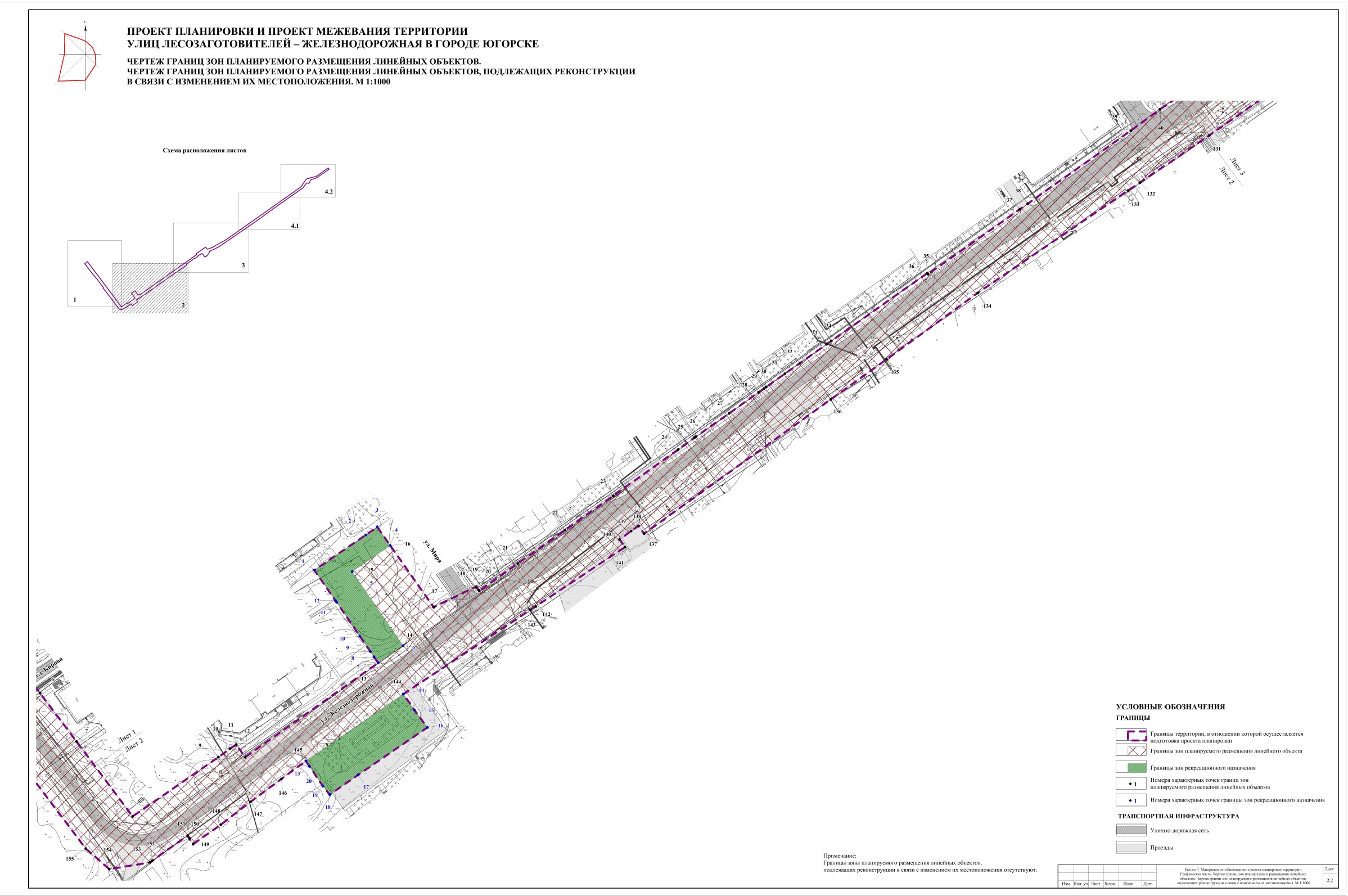 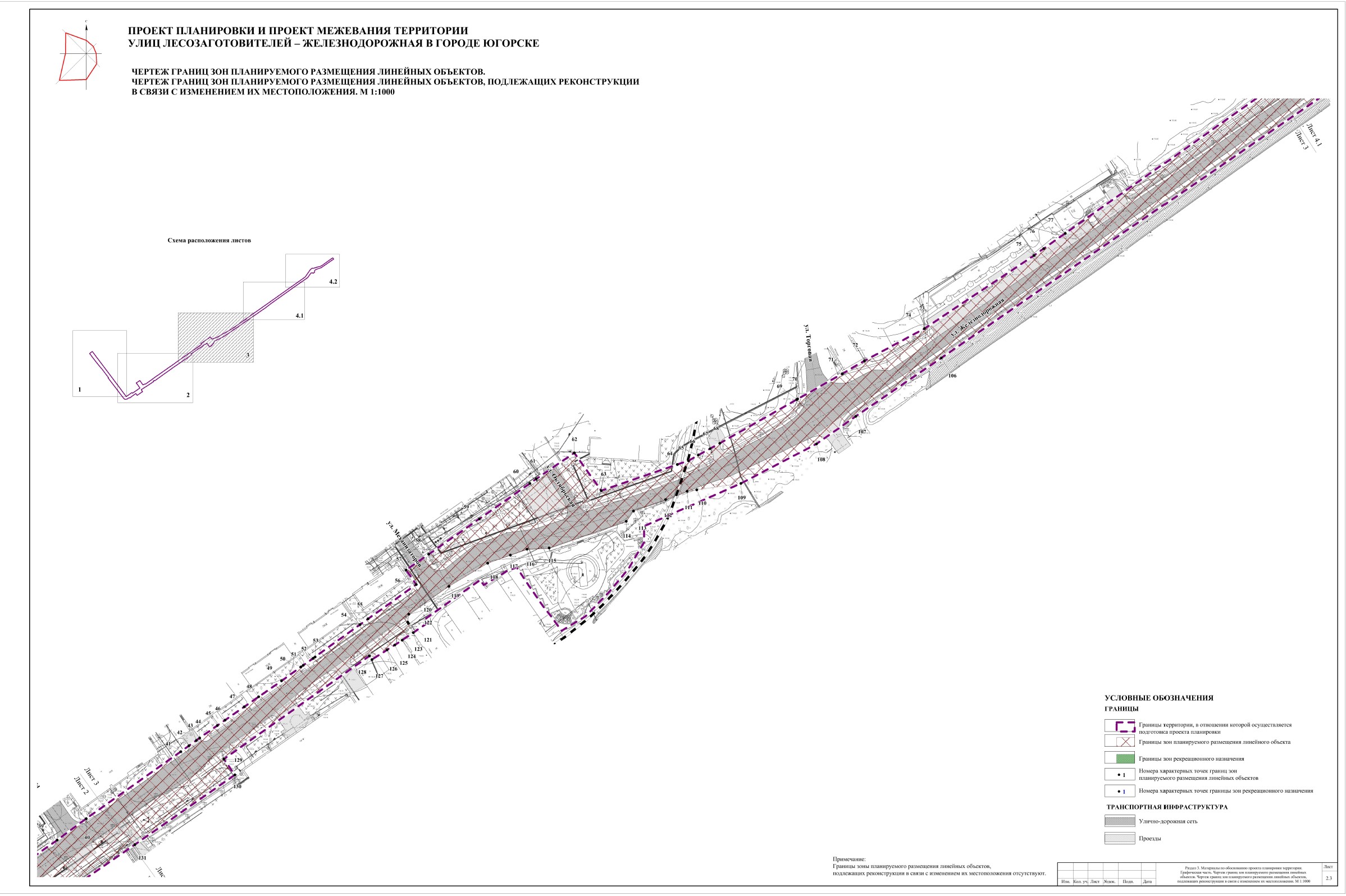 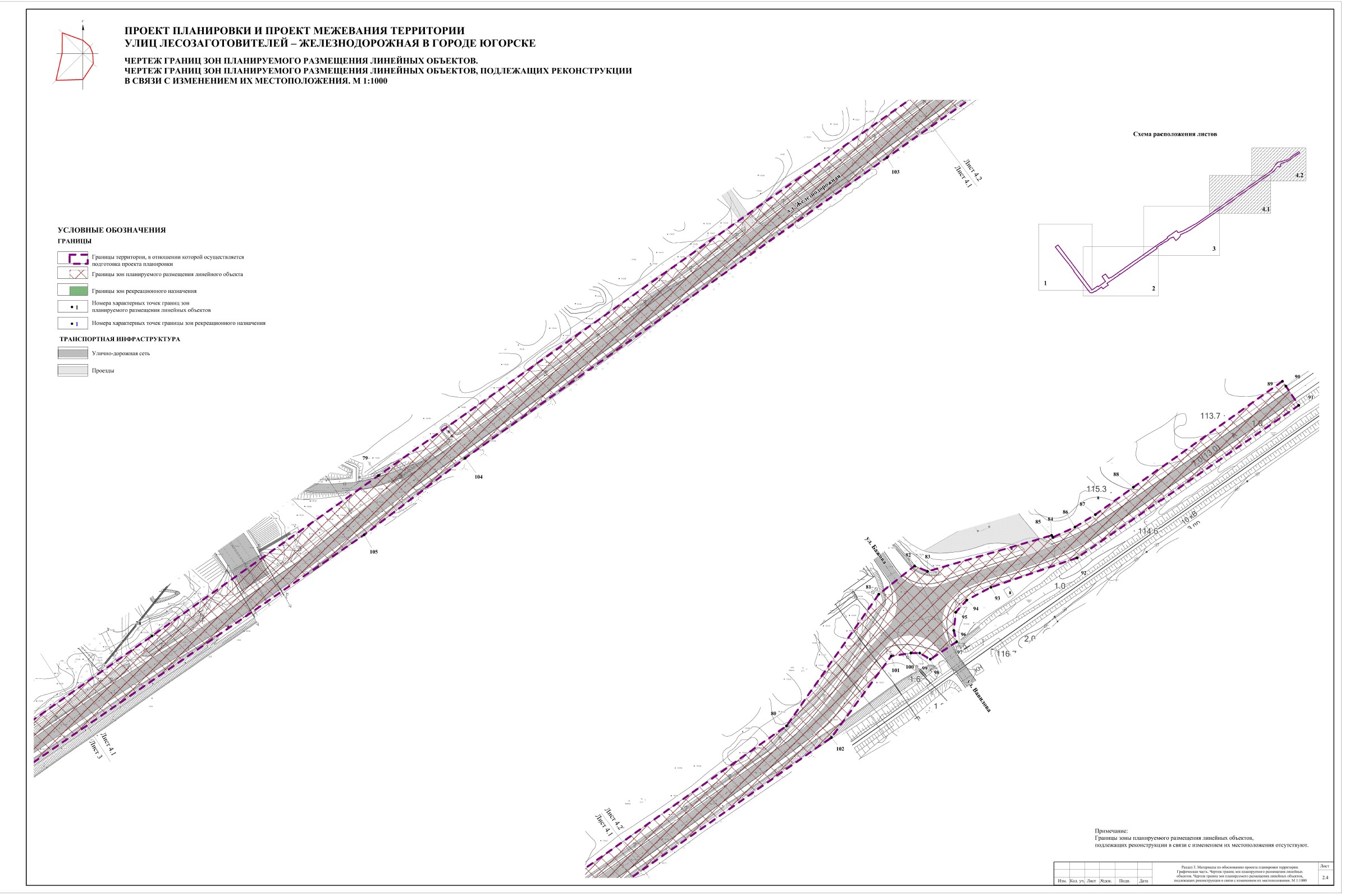 Чертеж красных линий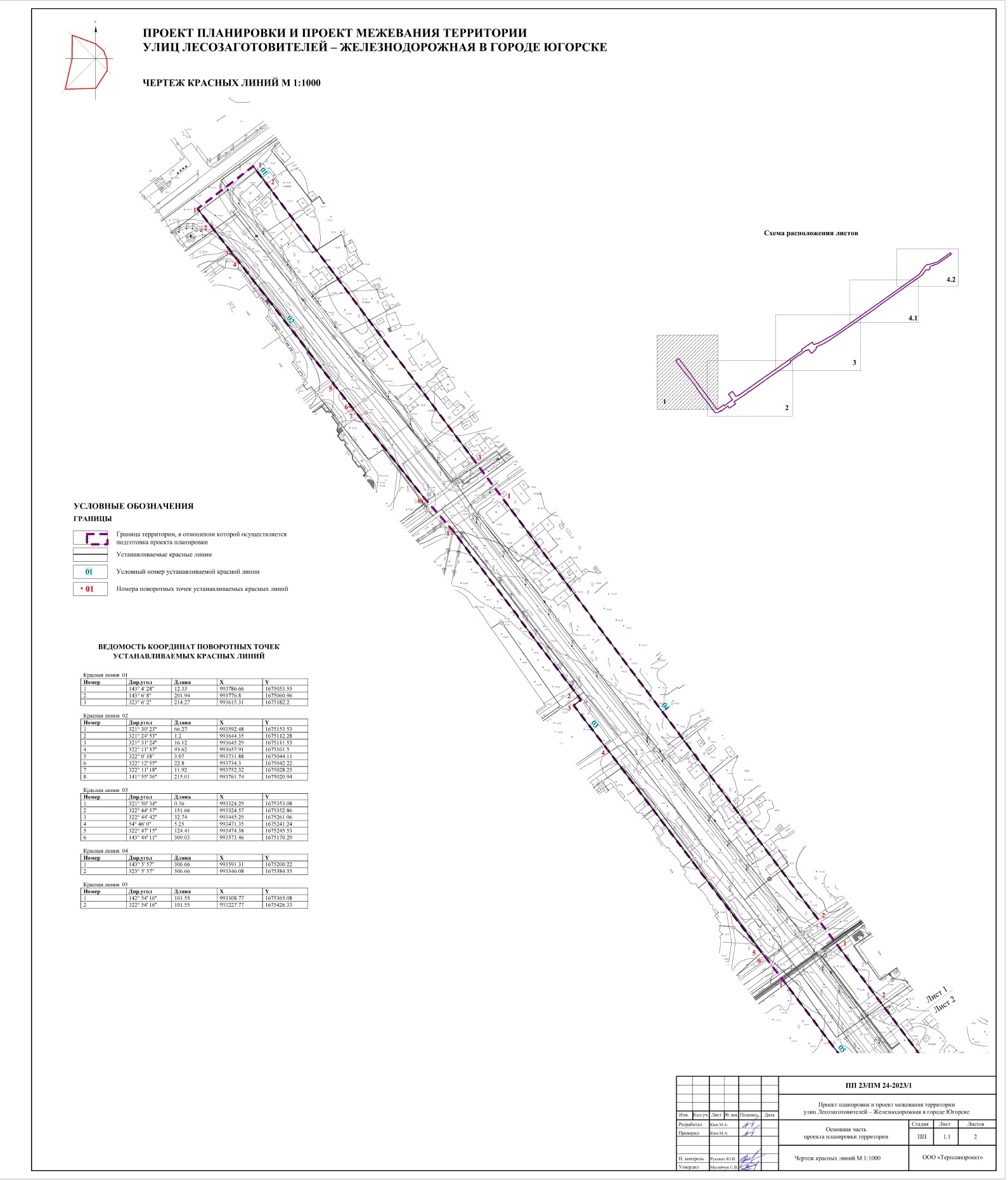 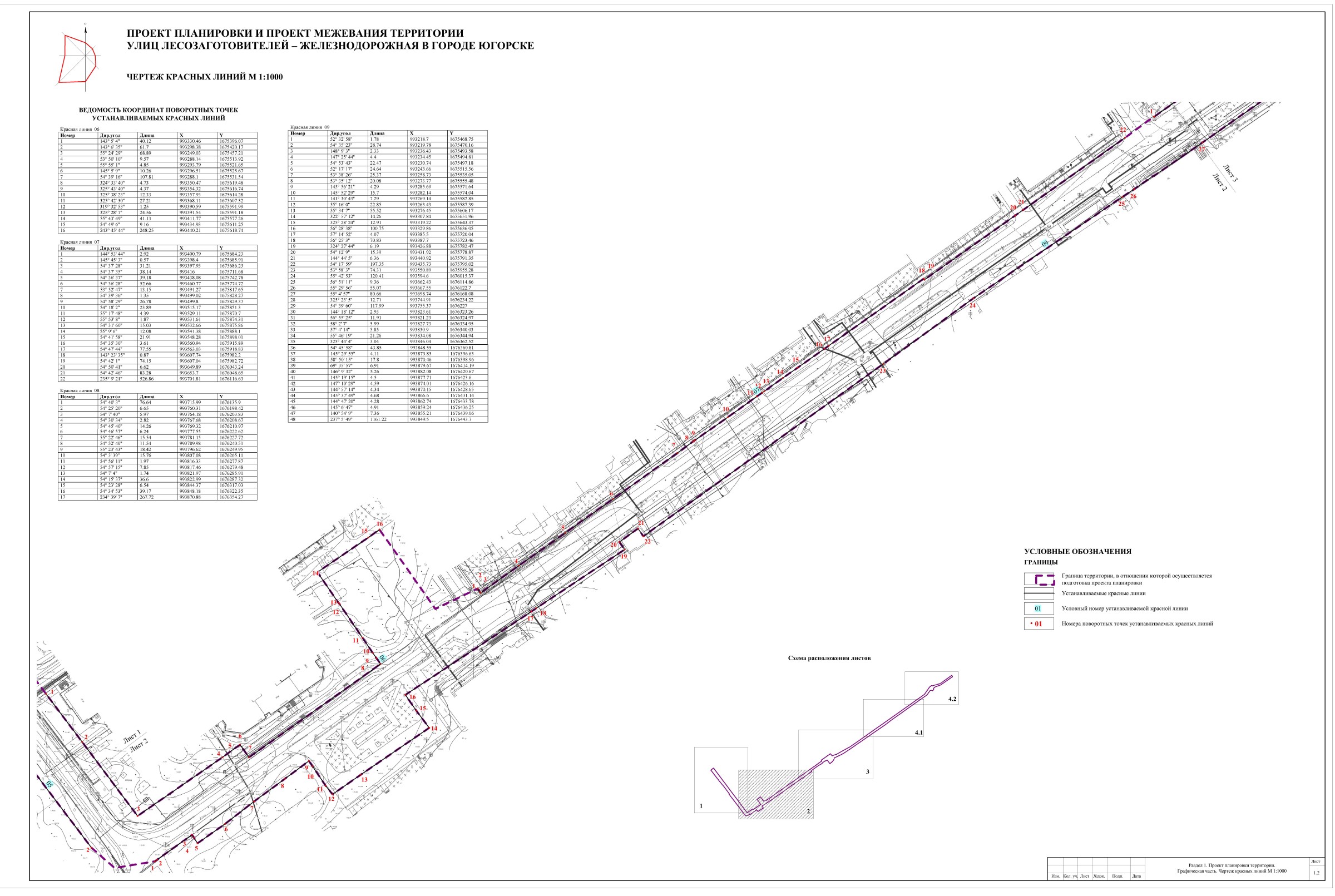 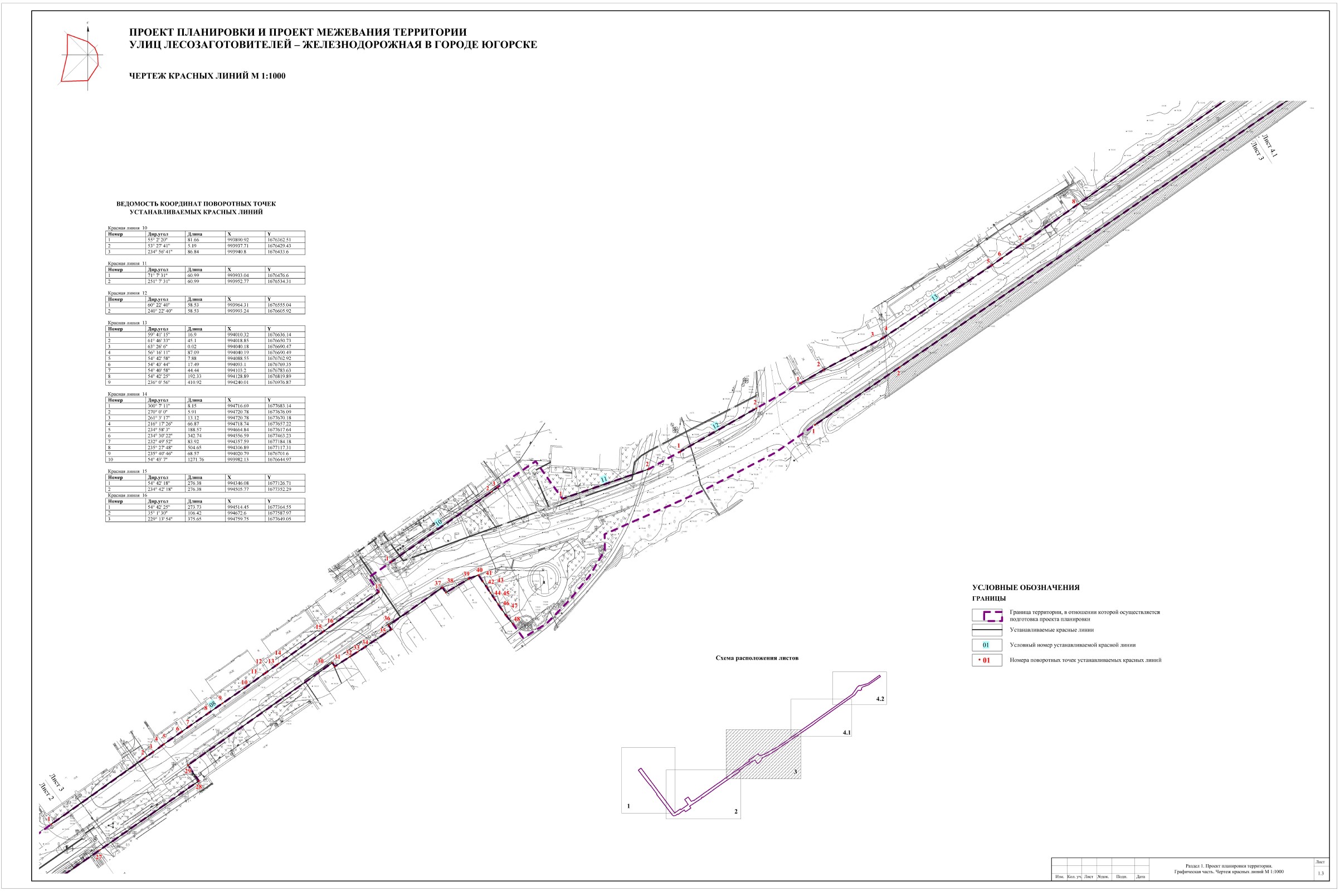 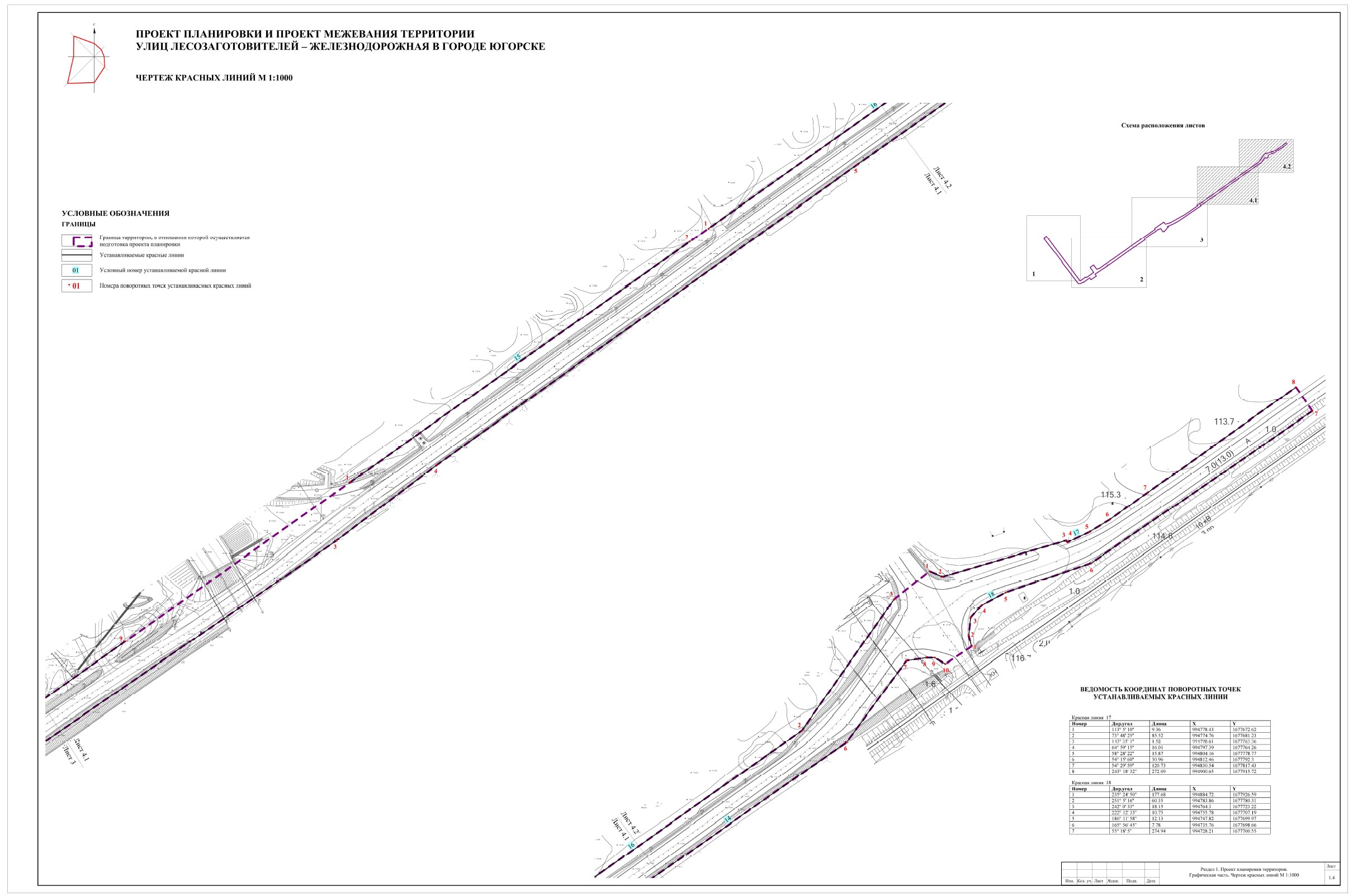 Приложение к чертежу красных линийВедомость координат поворотных точек устанавливаемых красных линийКрасная линия  01Красная линия  02Красная линия  03Красная линия  04Красная линия  05Красная линия  06Красная линия  07Красная линия  08Красная линия  09Красная линия  10Красная линия  11Красная линия  12Красная линия  13Красная линия  14Красная линия  15Красная линия  16Красная линия  17Красная линия  18Приложение 3к постановлению администрации города Югорскаот [Дата документа] № [Номер документа]Проект межевания территории.Перечень образуемых земельных участков    Таблица 1Для реализации проектных решений рекомендовано: 1. Снятие с кадастрового учёта земельных участков с кадастровыми номерами 86:22:0005001:211, 86:22:0005001:212, входящих в состав единого землепользования 86:22:0000000:49 (дата присвоения кадастрового номера: 17.10.2007), видом разрешенного использования: « для строительства наружных сетей электроснабжения                     к административному зданию ООО «Тюментрансгаз» (блоки А, Б, В, Г). Сведения о зарегистрированных правах                           на земельный участок, отсутствуют. 2. Снятие с кадастрового учёта земельного участка с кадастровым номером 86:22:0005001:232, входящего в состав единого землепользования 86:22:0000000:62 (дата присвоения кадастрового номера: 06.12.2007), видом разрешенного использования: «для установки светофоров в городе Югорске на перекрестке улиц Лесозаготовителей-Ленина». Сведения о зарегистрированных правах на земельный участок, отсутствуют.* Часть земельного участка формируется с целью оформления права пользования.1.1. Целевое назначение лесов, вид (виды) разрешенного использования лесного участка, количественные и качественные характеристики лесного участка, сведения о нахождении лесного участка в границах особо защитных участков лесов (в случае, если подготовка проекта межевания территории осуществляется в целях определения местоположения границ образуемых               и (или) изменяемых лесных участков)Раздел «целевое назначение лесов, вид (виды) разрешенного использования лесного участка, количественные и качественные характеристики лесного участка, сведения о нахождении лесного участка                   в границах особо защитных участков лесов» не разрабатывался, так как разработка проекта межевания территории ведется на землях населенных пунктов. Определение местоположения границ образуемых и (или) изменяемых лесных участков не требуется.1.2. Условные номера образуемых земельных участков, кадастровые номера или иные ранее присвоенные государственные учетные номера существующих земельных участков, в отношении которых предполагаются их резервирование и (или) изъятие для государственных или муниципальных нужд, их адреса или описание местоположения, перечень и адреса расположенных на таких земельных участках объектов недвижимого имущества (при наличии сведений о них в Едином государственном реестре недвижимости)На основании ст. 49 Земельного Кодекса РФ в случае, если для строительства линейного объекта федерального, регионального или местного значения (в том числе инженерных сетей и коммуникаций, а также автомобильных дорог) требуются земельные участки и (или) расположенные на объекты недвижимости, в отношении таких земельных участков осуществляется изъятие для государственных или муниципальных нужд. Категория дороги Лесозаготовителей - Железнодорожная (идентификационный номер 71187 2 ОП МГ 027) принята, согласно Перечню автомобильных дорого местного значения общего пользования города Югорска, утвержденного постановлением администрации города Югорска            от 01.07.2010 № 1185 (в действующей редакции):– улица районного значения / Улица общегородского значения.В связи с чем по границе зоны размещения линейного объекта (являющейся территорией общего пользования) предусмотрено установление красных линий. Перечень и сведения о площади образуемых земельных участков, в отношении которых предполагается изъятие для государственных или муниципальных нужд, включены в текстовую часть проекта межевания территории (п. 35 Постановление Правительства РФ от 12.05.2017 № 564     «Об утверждении Положения о составе и содержании документации по планировке территории, предусматривающей размещение одного или нескольких линейных объектов» (далее – Постановление)). Границы образуемых земельных участков, в отношении которых предполагается изъятие, отображаются на чертеже межевания территории            (п. 34 Постановления).Правообладателю земельного участка, изымаемого для государственных нужд, предоставляется возмещение. При определении размера возмещения учитывается рыночная стоимость земельного участка, право собственности на который подлежит прекращению, или рыночная стоимость иных прав на земельный участок, подлежащих прекращению,                    и убытки, причинённые изъятием такого земельного участка, в том числе упущенная выгода. В случае, если одновременно с изъятием земельного участка для государственных нужд осуществляется изъятие расположенных на таком земельном участке и принадлежащих правообладателю данного земельного участка объектов недвижимого имущества, в возмещение за изымаемое имущество включается рыночная стоимость объектов недвижимого имущества, право собственности на которые подлежит прекращению, или рыночная стоимость иных прав на объекты недвижимого имущества подлежащих прекращению. Сроки, размер возмещения и другие условия, на которых осуществляется изъятие земельного участка для государственных или муниципальных нужд, определяются соглашением об изъятии земельного участка и расположенных на нём объектов недвижимости. В случае отказа правообладателей изымаемых земельных участков                   от заключения соглашения об изъятии таких земельных участков, изъятие осуществляется в судебном порядке. В зоне планируемого размещения линейного объекта расположен земельный участок, находящийся в частной собственности. Земельный участок будет отнесен к территории общего пользования. Условный номер образуемого земельного участка, кадастровый номер существующего земельного участка, в отношении которого предполагается резервирование и (или) изъятие для государственных или муниципальных нужд, описание местоположения представлены в таблице 2.Перечень и сведения о земельных участках, подлежащих изъятию для государственных или муниципальных нужд Таблица 21.3. Перечень кадастровых номеров существующих земельных участков, на которых линейный объект может быть размещен на условиях сервитута, публичного сервитута, их адреса или описание местоположения, перечень и адреса расположенных на таких земельных участках объектов недвижимого имущества (при наличии сведений о них в Едином государственном реестре недвижимости).Проектом межевания территории не предусматривается размещение линейного объекта в границах существующих земельных участков на условиях сервитута, публичного сервитута.2. Сведения об отнесении (не отнесении) образуемых земельных участков к территории общего пользованияПроектом межевания территории предусматривается образование земельных участков, которые после образования будут отнесены к территориям общего пользования. Смотреть таблицу 1.3. Перечень координат характерных точек образуемых земельных участков1 этапОбразуемый земельный участок с условным номером :ЗУ1Образуемый земельный участок с условным номером :ЗУ2Образуемый земельный участок с условным номером :ЗУ3Образуемый земельный участок с условным номером :ЗУ4Образуемый земельный участок с условным номером :ЗУ5Образуемый земельный участок с условным номером :ЗУ62 этапОбразуемый земельный участок с условным номером :ЗУ8Образуемый земельный участок с условным номером :ЗУ9Образуемый земельный участок с условным номером :ЗУ10Образуемый земельный участок с условным номером :ЗУ12Образуемый земельный участок с условным номером :ЗУ13Образуемый земельный участок с условным номером :ЗУ14Образуемый земельный участок с условным номером :ЗУ15Образуемый земельный участок с условным номером :ЗУ16Образуемый земельный участок с условным номером :ЗУ17Образуемый земельный участок с условным номером :ЗУ18Образуемый земельный участок с условным номером :ЗУ19Образуемый земельный участок с условным номером :ЗУ203 этапОбразуемый земельный участок с условным номером :ЗУ21Образуемый земельный участок с условным номером :ЗУ22Образуемый земельный участок с условным номером :6/чзу14. Сведения о границах территории, применительно к которой осуществляется подготовка проекта межевания, содержащие перечень координатных точек таких границ в системе координат, используемой                  для ведения Единого государственного реестра недвижимости, применительно к которой осуществляется подготовка проекта межевания, оределяются в соответствии с требованиями к точности определения координат характерных точек границ, установленных в соответствии с Градостроительным кодексом Росийской Федерации для территориальных зон Система координат  МСК 86 зона 15. Вид разрешенного использования образуемых земельных участков, предназначенных для размещения линейных объектов и объектов капитального строительства, проектируемых в составе линейного объекта,                 а также существующих земельных участков, занятых линейными объектами капитального строительства, входящих в состав линейных объектов,                         в соответствии с проектом панировки территорииВиды разрешенного использования образуемых земельных участков определены в соответствии с Правилами землепользования и застройки города Югорска (утвержденные Постановлением администрации города Югорска от 07.06.2022 № 1178-п).Таблица 3Приложение 4к постановлению администрации города Югорскаот [Дата документа] № [Номер документа]Чертежи межевания территории 1 этап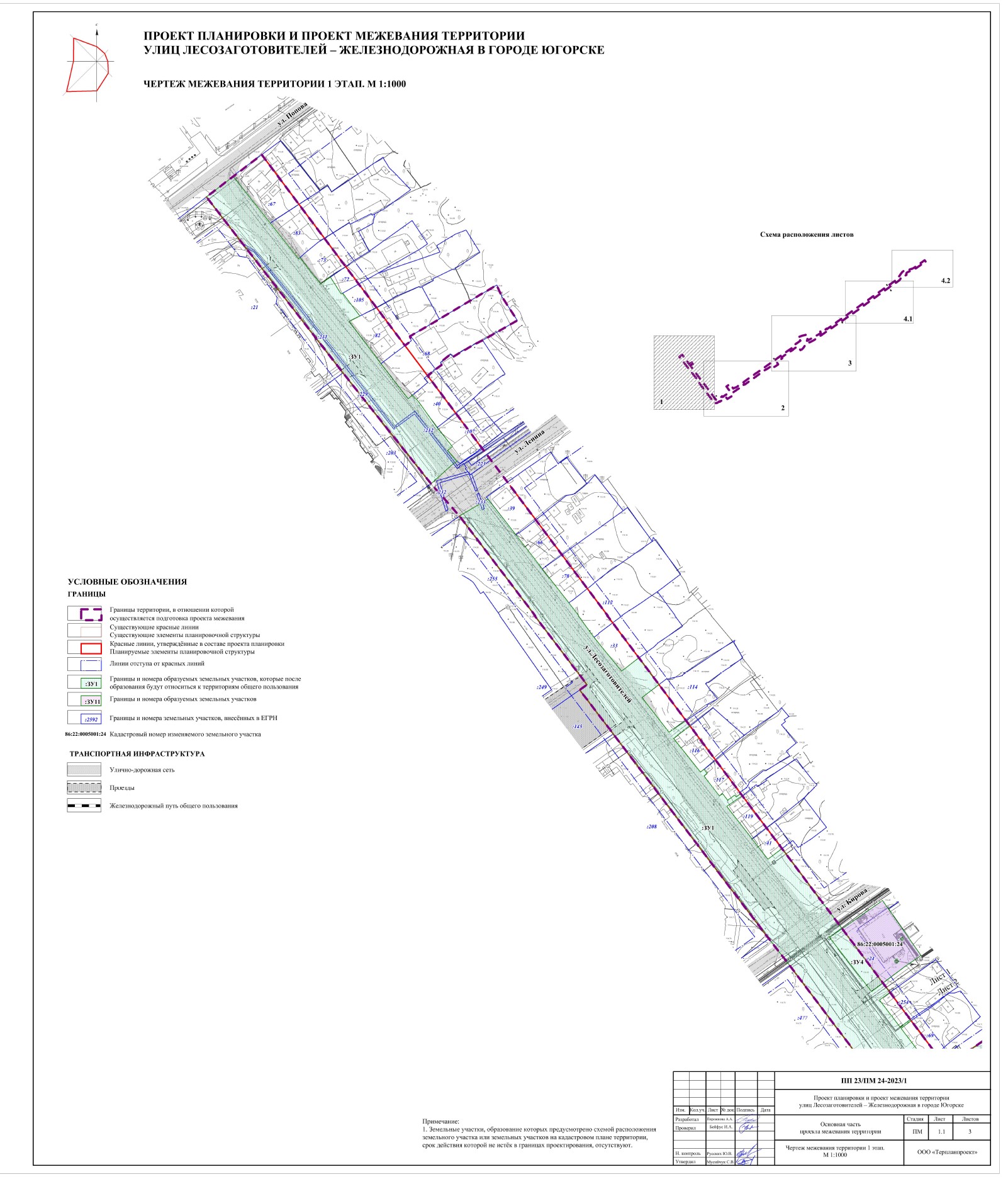 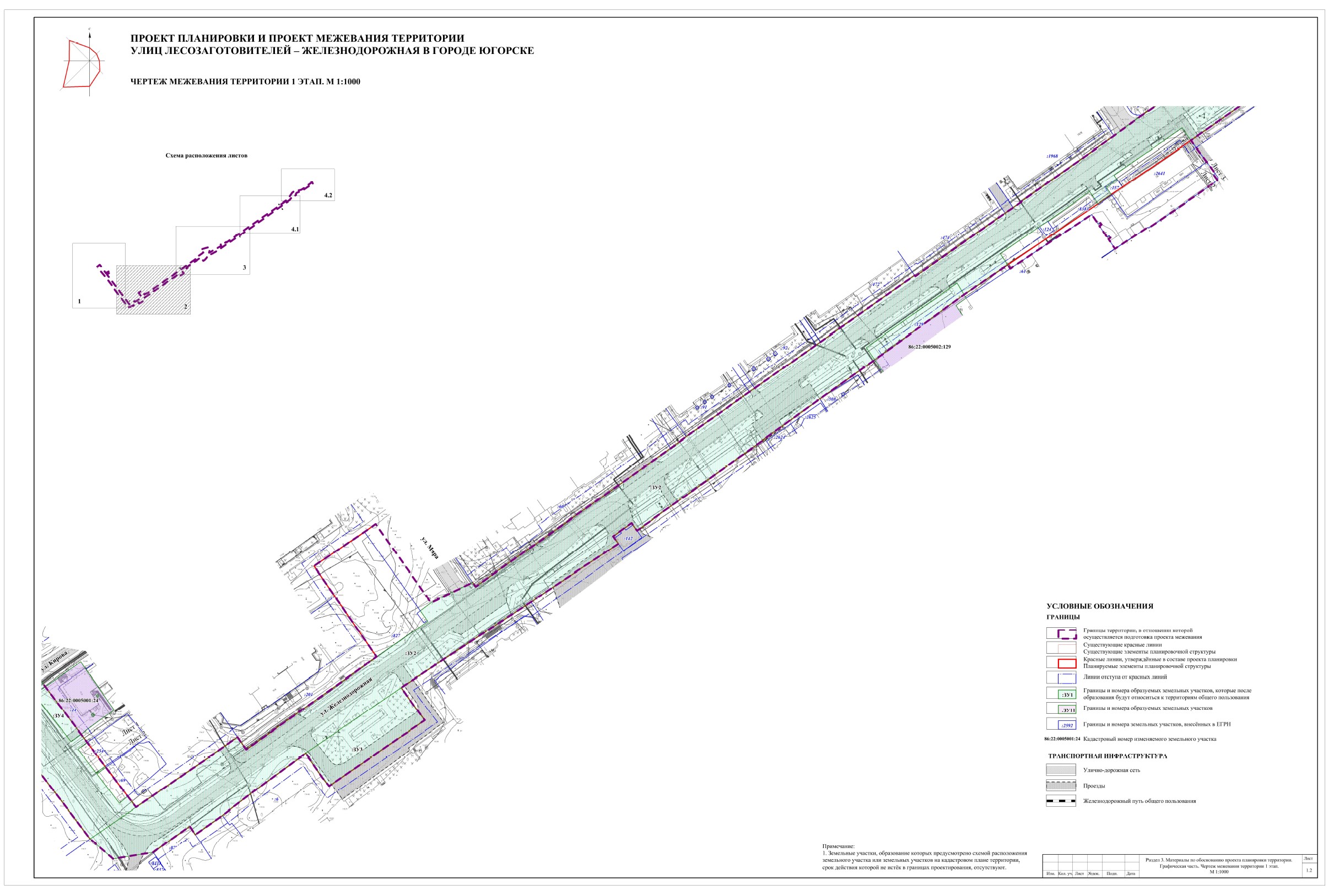 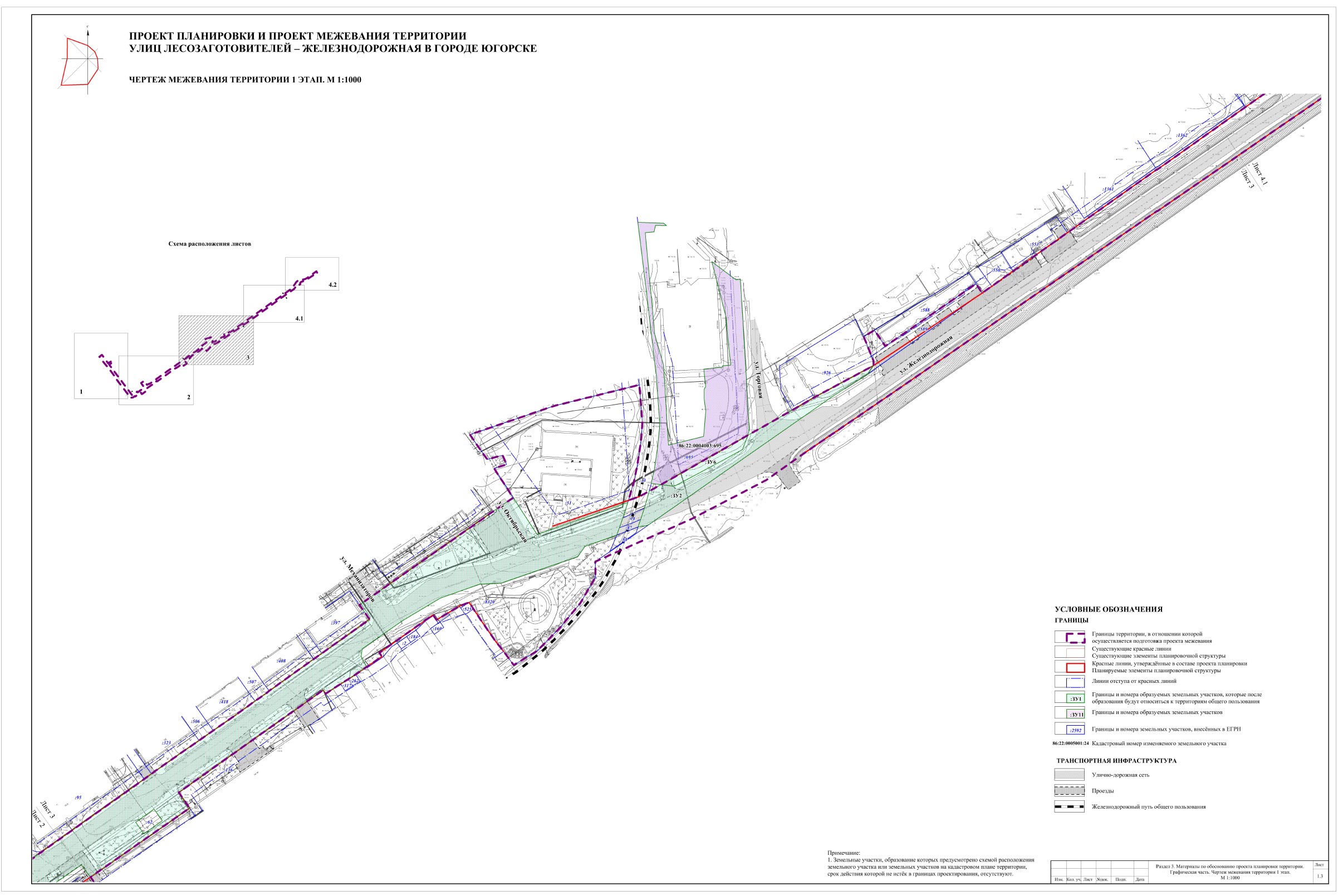 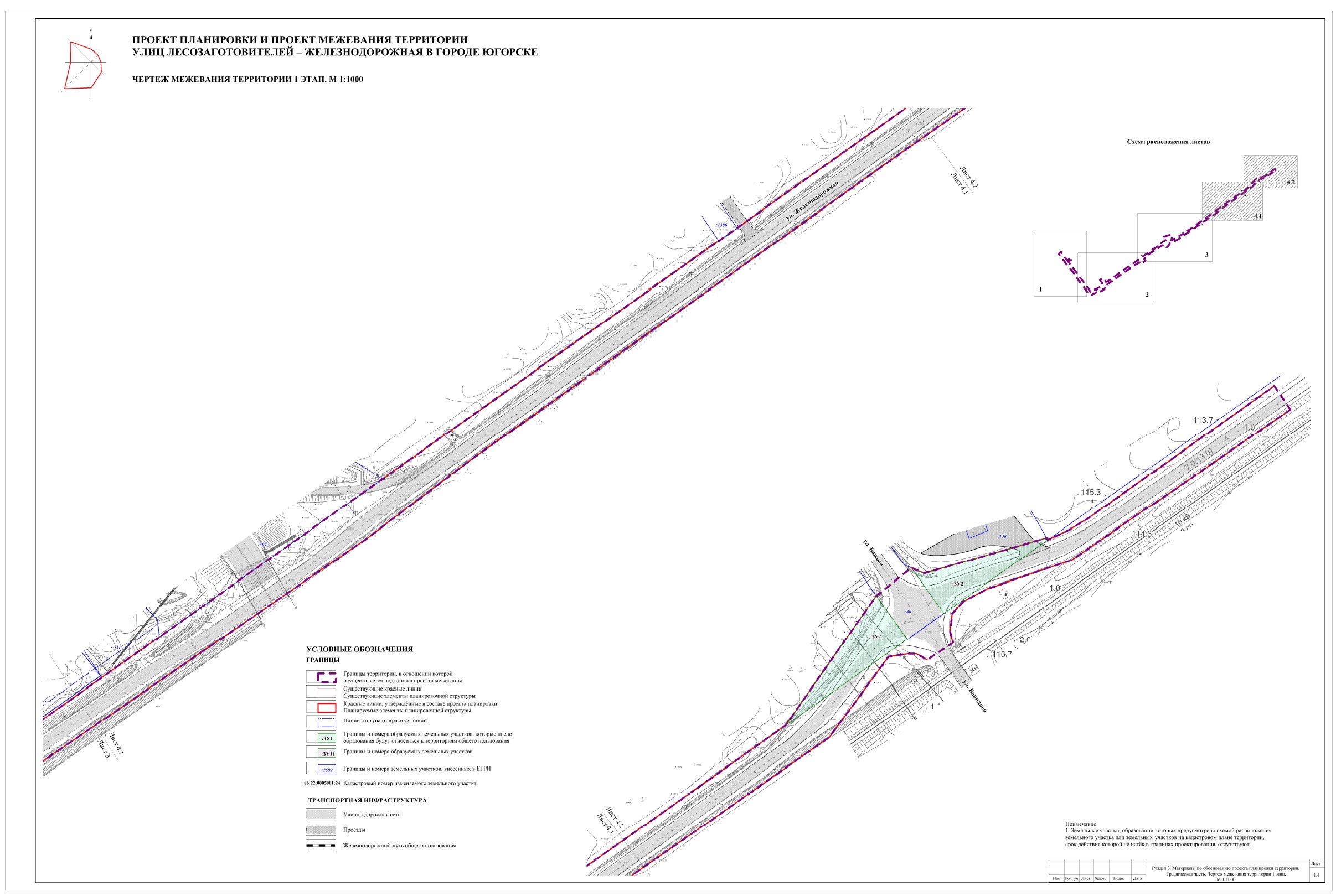 2 этап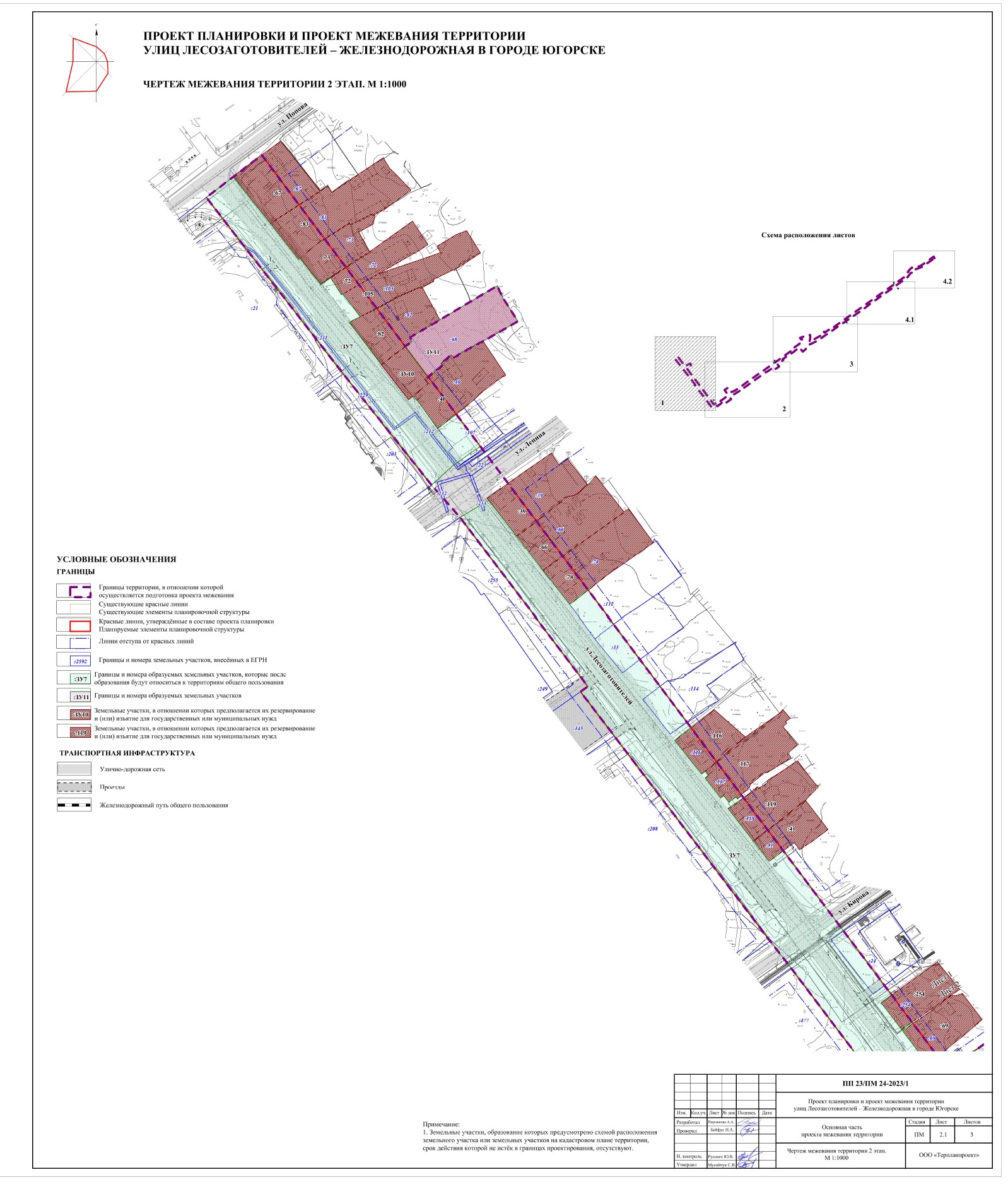 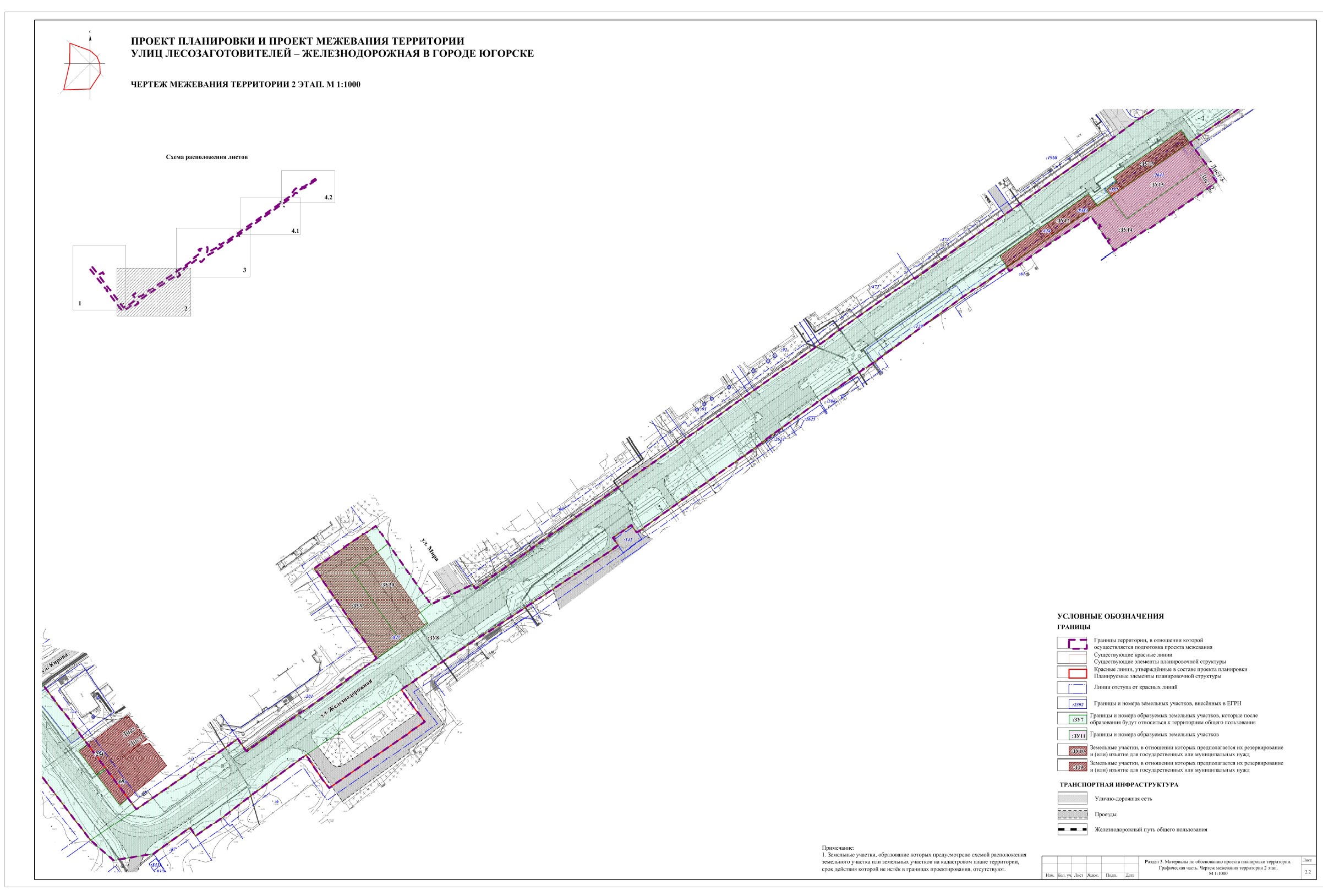 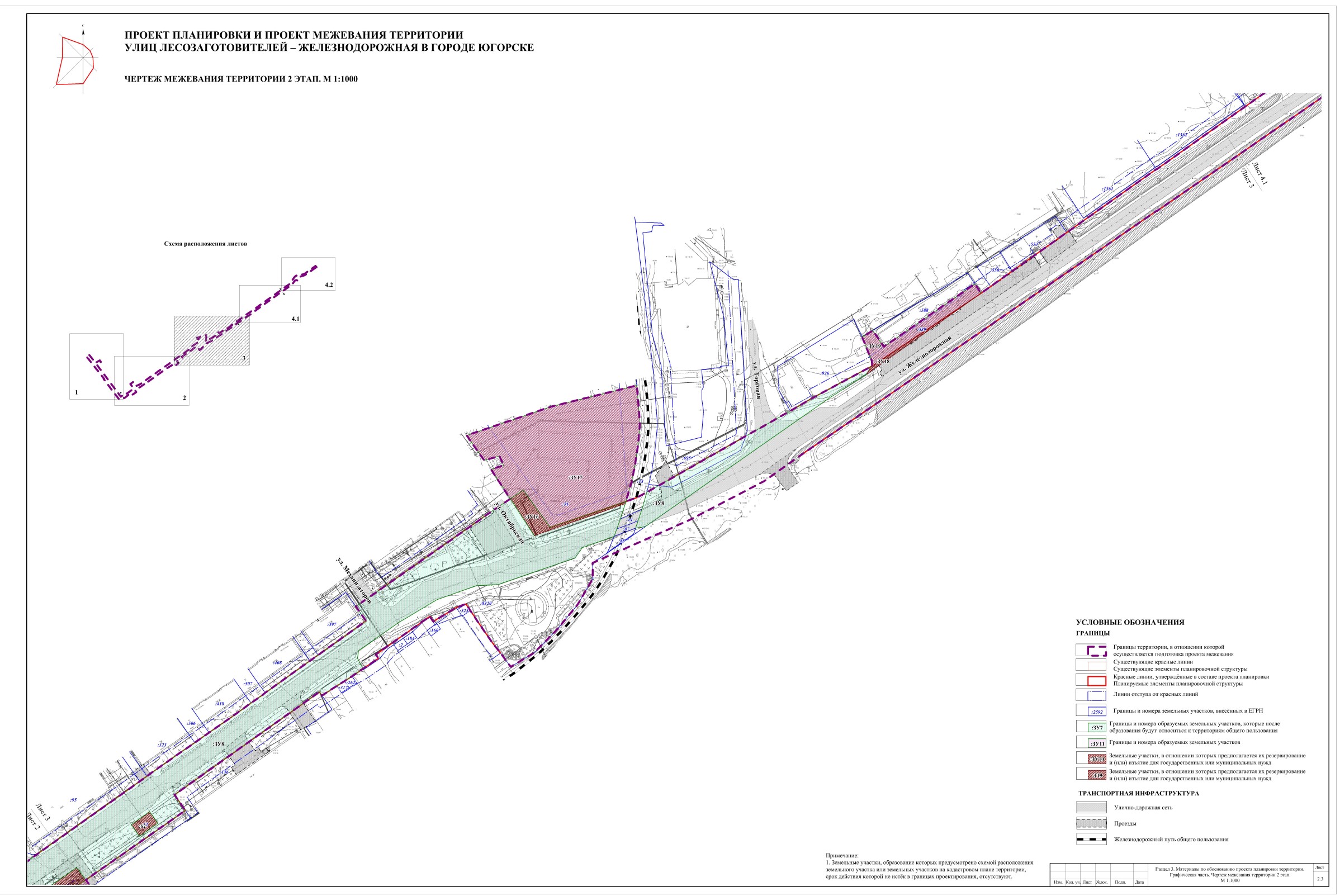 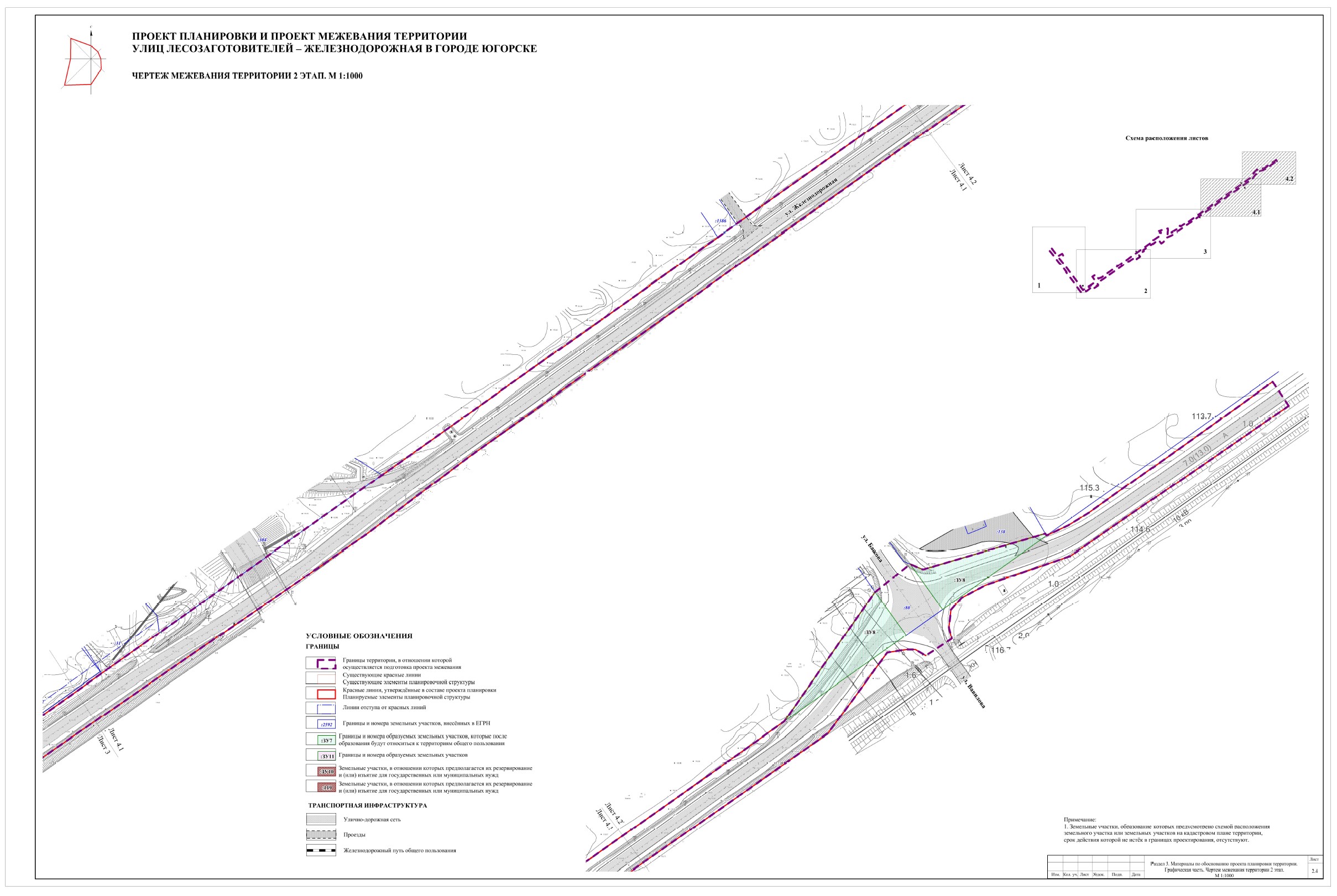 3 этап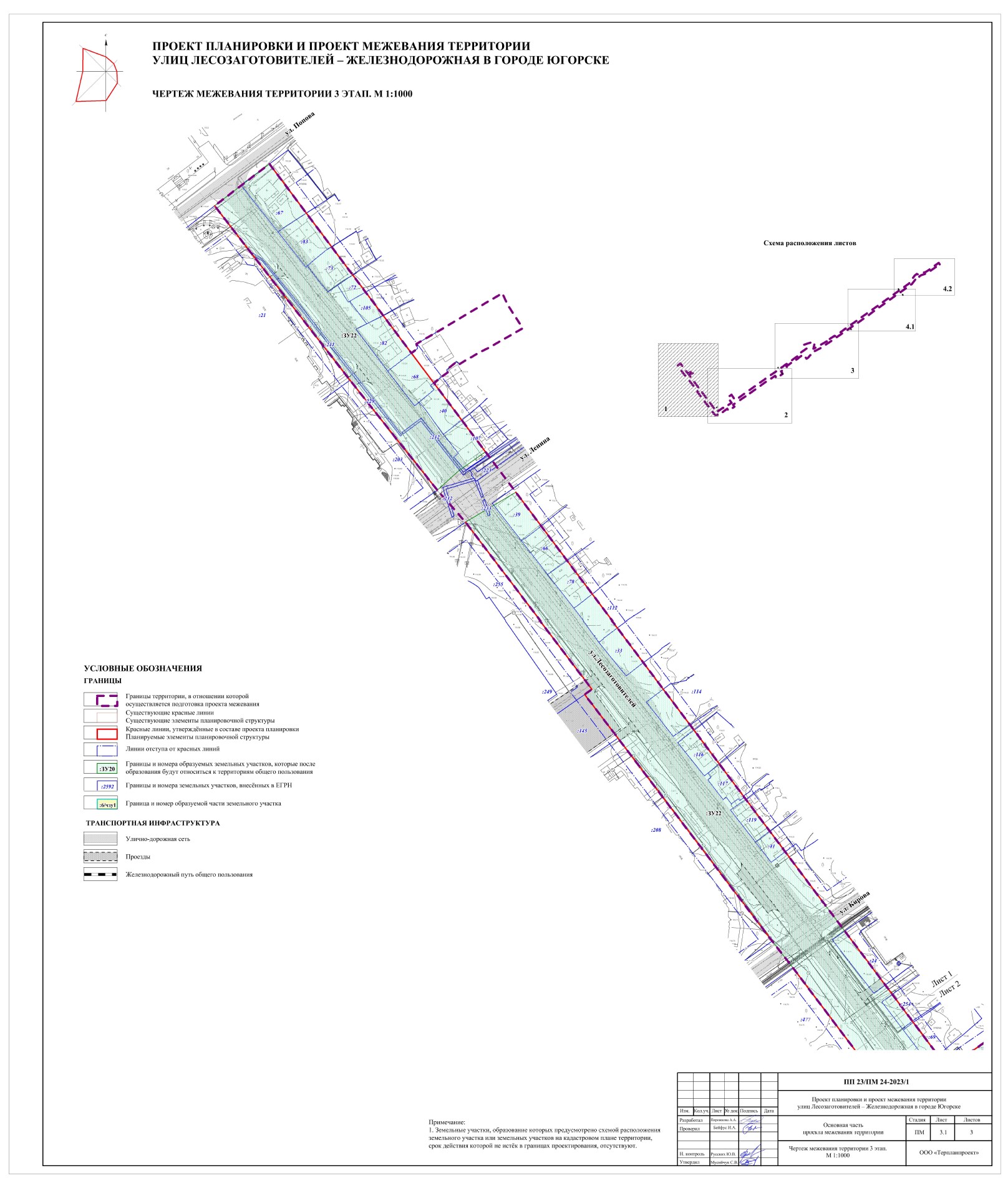 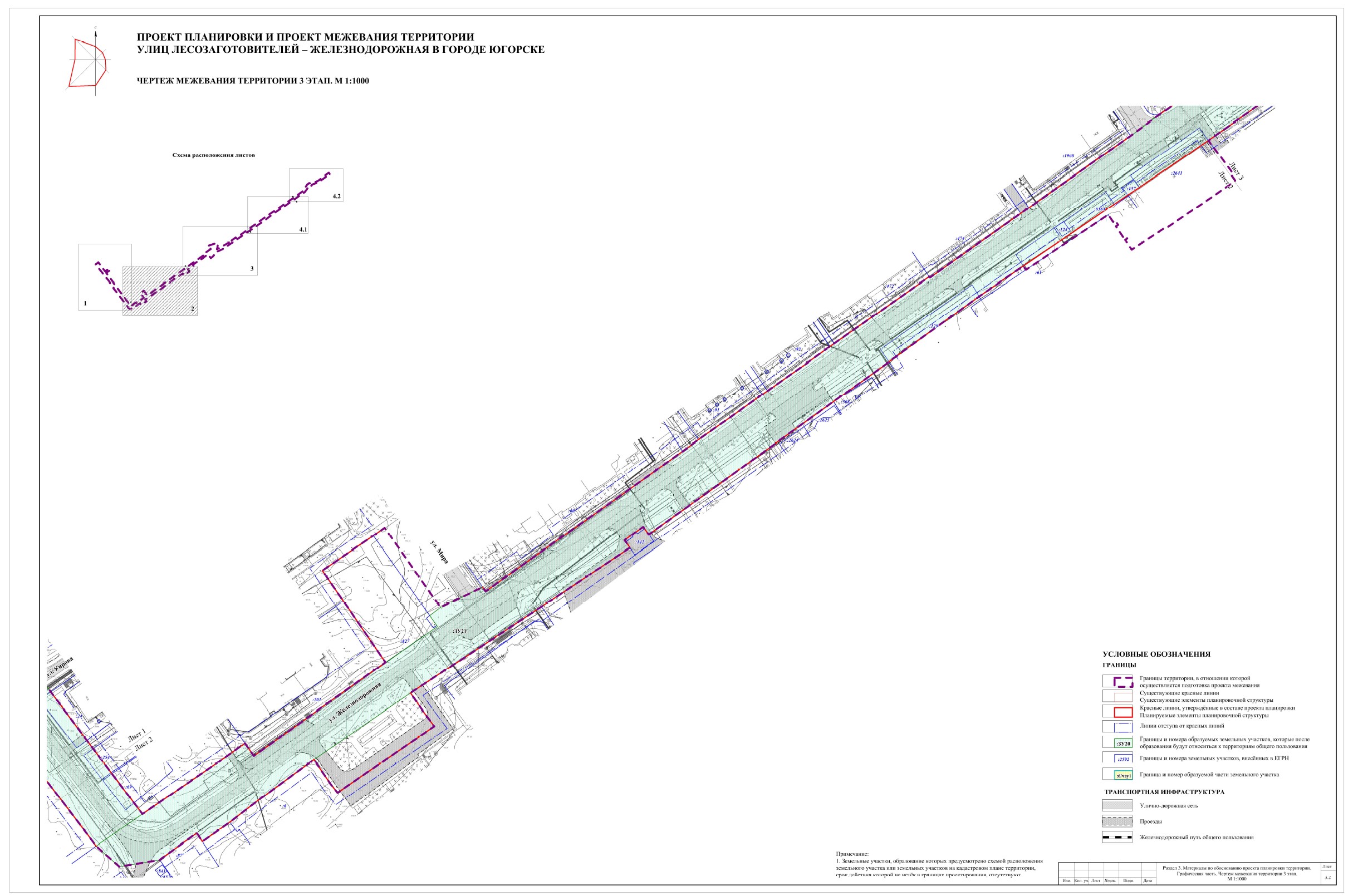 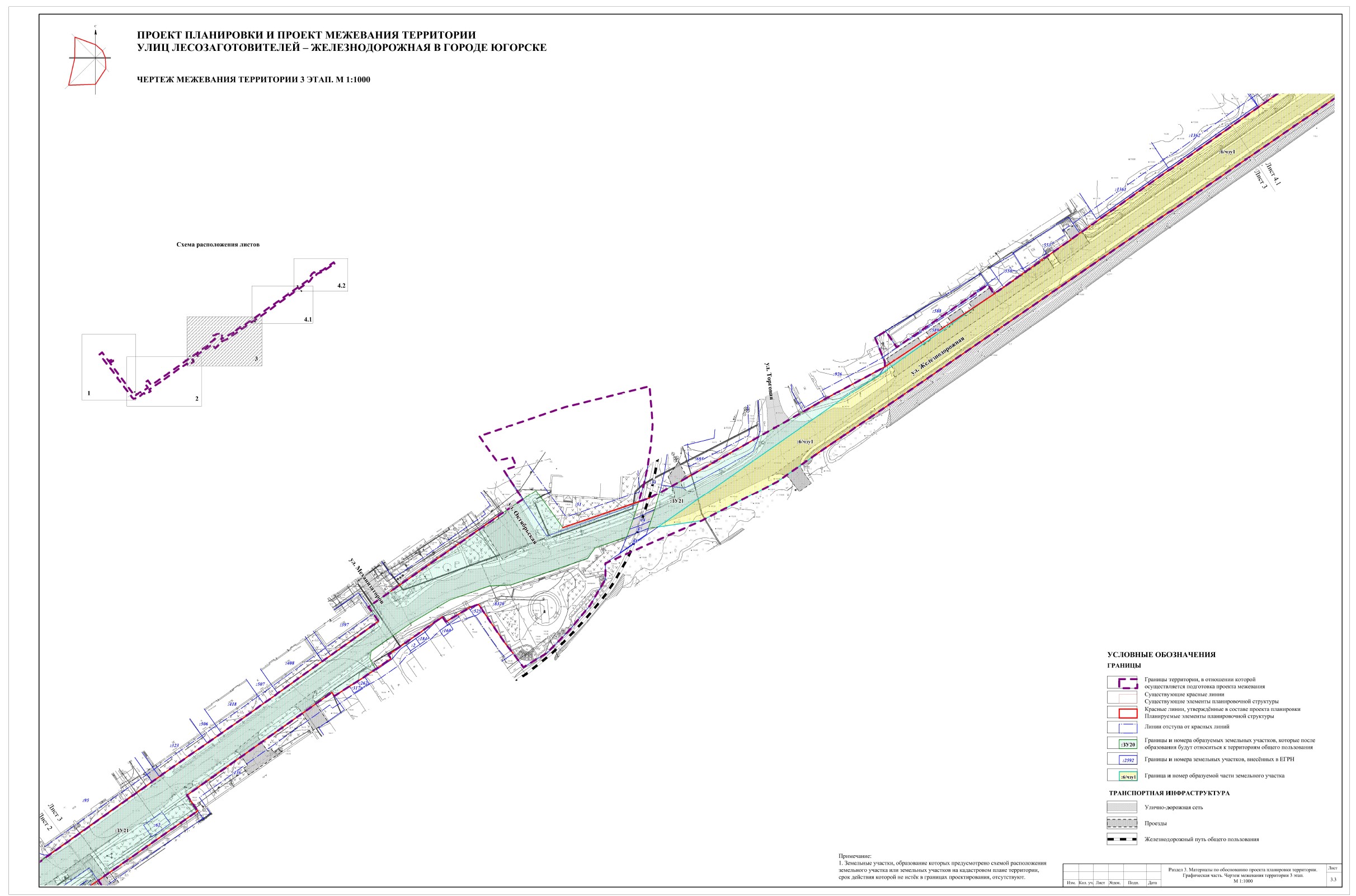 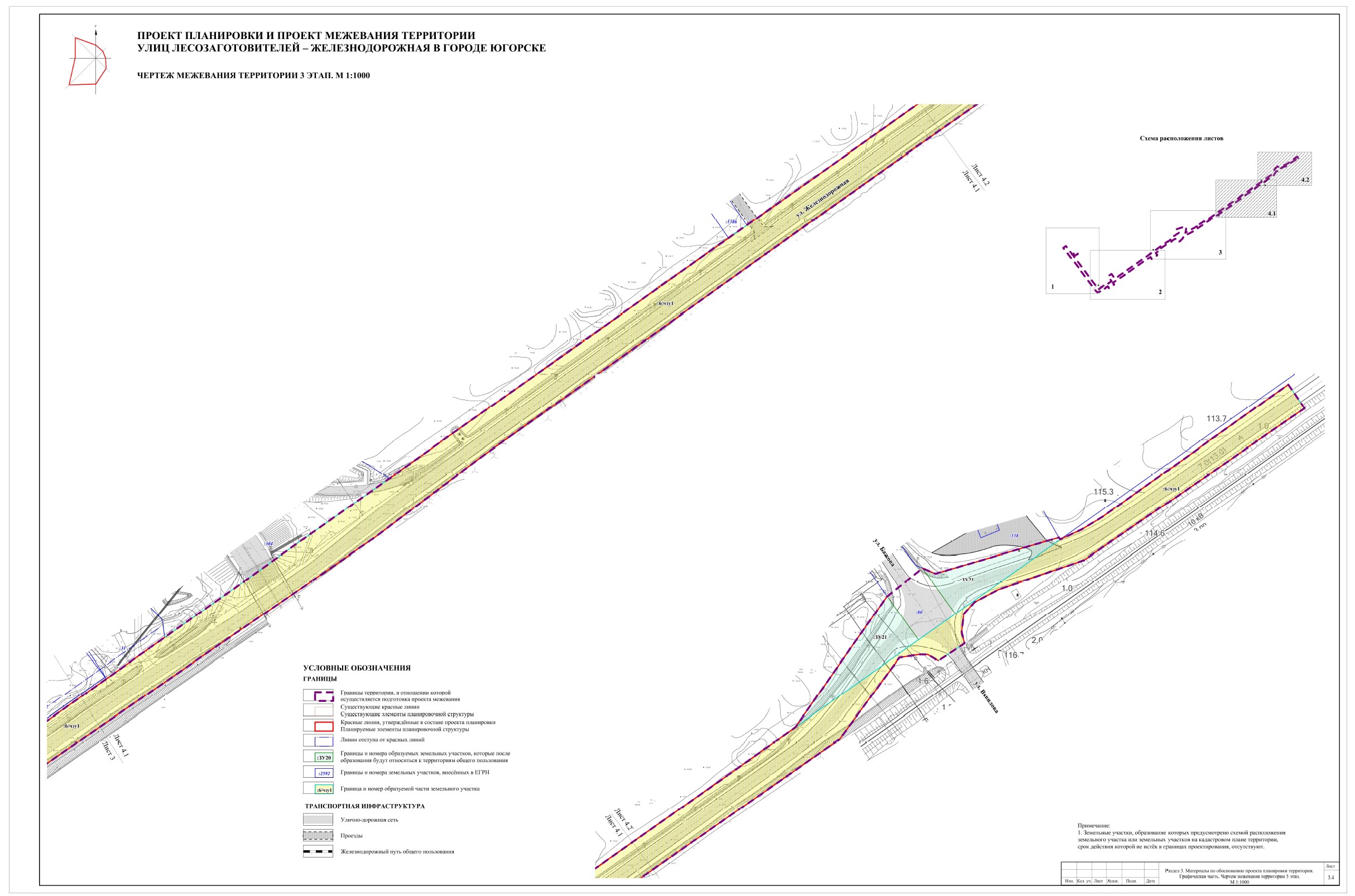 от [Дата документа]№ [Номер документа]Глава города Югорска          ДОКУМЕНТ ПОДПИСАН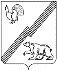             ЭЛЕКТРОННОЙ ПОДПИСЬЮСертификат  [Номер сертификата 1]Владелец [Владелец сертификата 1]Действителен с [ДатаС 1] по [ДатаПо 1]А.Ю. ХарловНаименование параметра РЗОГЗПротяженность дорожного полотна, м3672,503672,50Общее количество полос движения2 / 42 - 3Количество полос в одном направлении1 / 21 Ширина полос дорожного полотна в одном направлении, м3,5 3,5Площадь покрытия дорожного полотна, м29917,9728 352,66Тип покрытия дорожного полотнаКапитальный усовершенствованныйКапитальный усовершенствованныйШирина пешеходного тротуара, м22Площадь покрытия тротуарной части, м23637,5912673,29Количество велосипедных дорожек--Номер точкиXYДирекционный уголДлина1993411,771675577,2655° 43' 49''41,132993434,931675611,2554° 49' 6''9,163993440,211675618,74144° 49' 35''154993427,951675627,38235° 37' 20''30,55993410,731675602,21145° 24' 18''59,356993361,871675635,91235° 14' 42''207993350,471675619,48324° 33' 40''4,738993354,321675616,74325° 43' 40''4,379993357,931675614,28325° 38' 23''12,3310993368,111675607,32325° 42' 30''27,2111993390,591675591,99319° 32' 53''1,2512993391,541675591,18325° 28' 7''24,561993411,771675577,2613993285,691675571,6455° 33' 33''78,114993329,861675636,05145° 28' 24''12,9115993319,221675643,37142° 57' 12''14,2616993307,841675651,96235° 34' 7''55,5217993276,451675606,17235° 16' 0''22,8518993263,431675587,39321° 30' 43''7,2919993269,141675582,85325° 52' 29''15,720993282,141675574,04325° 56' 21''4,2913993285,691675571,64Номер точкиXYДирекционный уголДирекционный уголДлинаДлина1993786,661675053,55143° 4' 28''143° 4' 28''12,3312,332993776,801675060,96143° 6' 8''143° 6' 8''201,94201,943993615,311675182,20143° 5' 58''143° 5' 58''30,0130,014993591,311675200,22143° 5' 57''143° 5' 57''306,66306,665993346,081675384,35143° 7' 6''143° 7' 6''19,5319,536993330,461675396,07143° 5' 4''143° 5' 4''40,1240,127993298,381675420,17143° 6' 35''143° 6' 35''61,761,78993249,031675457,2155° 24' 29''55° 24' 29''68,8968,899993288,141675513,9253° 50' 10''53° 50' 10''9,579,5710993293,791675521,6555° 55' 1''55° 55' 1''4,854,8511993296,511675525,67145° 5' 9''145° 5' 9''10,2610,2612993288,101675531,5454° 39' 16''54° 39' 16''107,81107,8113993350,471675619,4855° 14' 42''55° 14' 42''202014993361,871675635,91325° 24' 18''325° 24' 18''59,3559,3515993410,731675602,2155° 37' 20''55° 37' 20''30,530,516993427,951675627,38144° 50' 49''144° 50' 49''49,8649,8617993387,181675656,0964° 11' 21''64° 11' 21''31,2631,2618993400,791675684,23144° 53' 44''144° 53' 44''2,922,9219993398,401675685,91145° 45' 3''145° 45' 3''0,570,5720993397,931675686,2354° 37' 28''54° 37' 28''31,2131,2121993416,001675711,6854° 37' 35''54° 37' 35''38,1438,1422993438,081675742,7854° 36' 37''54° 36' 37''39,1839,1823993460,771675774,7254° 36' 28''54° 36' 28''52,6652,6624993491,271675817,6553° 52' 47''53° 52' 47''13,1513,1525993499,021675828,2754° 39' 36''54° 39' 36''1,351,3526993499,801675829,3754° 58' 29''54° 58' 29''26,7826,7827993515,171675851,3054° 18' 2''54° 18' 2''23,8923,8928993529,111675870,7055° 17' 48''55° 17' 48''4,394,3929993531,611675874,3155° 53' 8''55° 53' 8''1,871,8730993532,661675875,8654° 31' 60''54° 31' 60''15,0315,0331993541,381675888,1055° 9' 6''55° 9' 6''12,0812,0832993548,281675898,0154° 41' 58''54° 41' 58''21,9121,9133993560,941675915,8954° 35' 30''54° 35' 30''3,613,6134993563,031675918,8354° 47' 44''54° 47' 44''77,5577,5535993607,741675982,20143° 23' 35''143° 23' 35''0,870,8736993607,041675982,7254° 42' 1''54° 42' 1''74,1574,1537993649,891676043,2454° 50' 41''54° 50' 41''6,626,6238993653,701676048,6554° 42' 46''54° 42' 46''83,2883,2839993701,811676116,6353° 39' 8''53° 39' 8''23,9223,9240993715,991676135,9054° 40' 3''54° 40' 3''76,6476,6441993760,311676198,4254° 25' 20''54° 25' 20''6,656,6542993764,181676203,8354° 7' 40''54° 7' 40''5,975,9743993767,681676208,6754° 30' 34''54° 30' 34''2,822,8244993769,321676210,9754° 45' 40''54° 45' 40''14,2614,2645993777,551676222,6254° 46' 57''54° 46' 57''6,246,2446993781,151676227,7255° 22' 46''55° 22' 46''15,5415,5447993789,981676240,5154° 52' 40''54° 52' 40''11,5411,5448993796,621676249,9555° 23' 43''55° 23' 43''18,4218,4249993807,081676265,1154° 3' 39''54° 3' 39''15,7615,7650993816,331676277,8754° 56' 11''54° 56' 11''1,971,9751993817,461676279,4854° 57' 15''54° 57' 15''7,857,8552993821,971676285,9154° 7' 4''54° 7' 4''1,741,7453993822,991676287,3254° 15' 37''54° 15' 37''36,636,654993844,371676317,0354° 23' 28''54° 23' 28''6,546,5455993848,181676322,3554° 34' 53''54° 34' 53''39,1739,1756993870,881676354,27324° 51' 52''324° 51' 52''11,7611,7657993880,501676347,5055° 13' 53''55° 13' 53''18,2718,2758993890,921676362,5155° 1' 60''55° 1' 60''40,8340,8359993914,321676395,9755° 2' 41''55° 2' 41''40,8240,8260993937,711676429,4353° 27' 41''53° 27' 41''5,195,1961993940,801676433,6055° 48' 51''55° 48' 51''30,4530,4562993957,911676458,79144° 23' 34''144° 23' 34''30,5930,5963993933,041676476,6071° 7' 34''71° 7' 34''53,2653,2664993950,271676527,0071° 7' 10''71° 7' 10''7,737,7365993952,771676534,3160° 55' 50''60° 55' 50''7,477,4766993956,401676540,8460° 52' 59''60° 52' 59''8,948,9467993960,751676548,6560° 52' 37''60° 52' 37''7,317,3168993964,311676555,0460° 22' 40''60° 22' 40''58,5358,5369993993,241676605,9260° 33' 16''60° 33' 16''0,710,7170993993,591676606,5460° 31' 29''60° 31' 29''343471994010,321676636,1459° 41' 15''59° 41' 15''16,916,972994018,851676650,7361° 46' 33''61° 46' 33''45,145,173994040,181676690,4763° 26' 6''63° 26' 6''0,020,0274994040,191676690,4956° 16' 11''56° 16' 11''87,0987,0975994088,551676762,9254° 42' 58''54° 42' 58''7,887,8876994093,101676769,3554° 43' 44''54° 43' 44''17,4917,4977994103,201676783,6354° 42' 8''54° 42' 8''236,77236,7778994240,011676976,8754° 42' 21''54° 42' 21''183,58183,5879994346,081677126,7154° 42' 21''54° 42' 21''565,13565,1380994672,601677587,9735° 1' 30''35° 1' 30''106,42106,4281994759,751677649,0551° 36' 7''51° 36' 7''30,0730,0782994778,431677672,62113° 5' 10''113° 5' 10''9,369,3683994774,761677681,2373° 48' 25''73° 48' 25''85,5285,5284994798,611677763,36143° 35' 1''143° 35' 1''1,521,5285994797,391677764,2664° 59' 15''64° 59' 15''16,0116,0186994804,161677778,7758° 28' 22''58° 28' 22''15,8715,8787994812,461677792,3054° 15' 60''54° 15' 60''30,9630,9688994830,541677817,4354° 29' 59''54° 29' 59''120,73120,7389994900,651677915,72144° 41' 55''144° 41' 55''3,953,9590994897,431677918,00145° 56' 51''145° 56' 51''15,3415,3491994884,721677926,59235° 24' 50''235° 24' 50''177,68177,6892994783,861677780,31251° 5' 16''251° 5' 16''60,3560,3593994764,301677723,22242° 0' 33''242° 0' 33''18,1518,1594994755,781677707,19222° 12' 33''222° 12' 33''10,7510,7595994747,821677699,97186° 11' 58''186° 11' 58''12,1312,1396994735,761677698,66165° 56' 45''165° 56' 45''7,787,7897994728,211677700,55236° 30' 28''236° 30' 28''20,8820,8898994716,691677683,14300° 7' 11''300° 7' 11''8,158,1599994720,781677676,09270° 0' 0''270° 0' 0''5,915,91100994720,781677670,18261° 3' 17''261° 3' 17''13,1213,12101994718,741677657,22216° 17' 26''216° 17' 26''66,8766,87102994664,841677617,64234° 58' 3''234° 58' 3''188,57188,57103994556,591677463,23234° 30' 22''234° 30' 22''342,74342,74104994357,591677184,18232° 49' 52''232° 49' 52''83,9283,92105994306,891677117,31235° 27' 48''235° 27' 48''504,65504,65106994020,791676701,60235° 40' 46''235° 40' 46''68,5768,57107993982,131676644,97234° 51' 47''234° 51' 47''31,7431,74108993963,861676619,01242° 26' 57''242° 26' 57''56,4156,41109993937,771676569,00261° 40' 50''261° 40' 50''29,5129,51110993933,501676539,80261° 44' 36''261° 44' 36''6,416,41111993932,581676533,46248° 58' 52''248° 58' 52''15,3615,36112993927,071676519,12250° 15' 31''250° 15' 31''22,4722,47113993919,481676497,97215° 38' 57''215° 38' 57''8,368,36114993912,691676493,10250° 51' 35''250° 51' 35''53,9553,95115993895,001676442,13267° 3' 34''267° 3' 34''14,6214,62116993894,251676427,53250° 16' 49''250° 16' 49''11,7111,71117993890,301676416,51250° 23' 5''250° 23' 5''15,9715,97118993884,941676401,47239° 13' 2''239° 13' 2''29,8629,86119993869,661676375,82235° 8' 51''235° 8' 51''32,2732,27120993851,221676349,34188° 44' 16''188° 44' 16''5,25,2121993846,081676348,55151° 41' 57''151° 41' 57''1,031,03122993845,171676349,04152° 5' 54''152° 5' 54''6,96,9123993839,071676352,27235° 45' 16''235° 45' 16''8,878,87124993834,081676344,94237° 4' 14''237° 4' 14''5,855,85125993830,901676340,03238° 2' 7''238° 2' 7''5,995,99126993827,731676334,95236° 55' 25''236° 55' 25''11,9111,91127993821,231676324,97324° 18' 12''324° 18' 12''2,932,93128993823,611676323,26234° 39' 60''234° 39' 60''117,99117,99129993755,371676227,00145° 23' 37''145° 23' 37''12,6612,66130993744,951676234,19235° 3' 39''235° 3' 39''80,6780,67131993698,751676168,06235° 28' 43''235° 28' 43''55,0555,05132993667,551676122,70236° 51' 11''236° 51' 11''9,369,36133993662,431676114,86235° 42' 53''235° 42' 53''120,41120,41134993594,601676015,37233° 58' 3''233° 58' 3''74,3174,31135993550,891675955,28234° 17' 54''234° 17' 54''45,5145,51136993524,331675918,32234° 18' 0''234° 18' 0''151,83151,83137993435,731675795,02324° 44' 5''324° 44' 5''6,366,36138993440,921675791,35234° 11' 34''234° 11' 34''5,935,93139993437,451675786,54234° 12' 31''234° 12' 31''9,469,46140993431,921675778,87144° 27' 44''144° 27' 44''6,196,19141993426,881675782,47236° 25' 3''236° 25' 3''70,8370,83142993387,701675723,46237° 14' 52''237° 14' 52''4,074,07143993385,501675720,04236° 28' 38''236° 28' 38''100,75100,75144993329,861675636,05235° 33' 33''235° 33' 33''78,178,1145993285,691675571,64233° 35' 12''233° 35' 12''20,0820,08146993273,771675555,48233° 38' 26''233° 38' 26''25,3725,37147993258,731675535,05232° 17' 17''232° 17' 17''24,6424,64148993243,661675515,56234° 53' 43''234° 53' 43''22,4722,47149993230,741675497,18327° 25' 44''327° 25' 44''4,44,4150993234,451675494,81328° 9' 3''328° 9' 3''2,332,33151993236,431675493,58234° 35' 23''234° 35' 23''28,7428,74152993219,781675470,16232° 32' 58''232° 32' 58''1,781,78153993218,701675468,751675468,75260° 25' 51''260° 25' 51''27,31154993214,161675441,821675441,82311° 18' 13''311° 18' 13''20,62155993227,771675426,331675426,33322° 54' 16''322° 54' 16''101,55156993308,771675365,081675365,08322° 17' 20''322° 17' 20''19,62157993324,291675353,081675353,08321° 50' 34''321° 50' 34''0,36158993324,571675352,861675352,86322° 44' 57''322° 44' 57''151,66159993445,291675261,061675261,06322° 44' 42''322° 44' 42''32,74160993471,351675241,241675241,2454° 46' 0''54° 46' 0''5,25161993474,381675245,531675245,53322° 47' 15''322° 47' 15''124,41162993573,461675170,291675170,29318° 36' 51''318° 36' 51''25,35163993592,481675153,531675153,53321° 30' 23''321° 30' 23''66,27164993644,351675112,281675112,28321° 24' 53''321° 24' 53''1,2165993645,291675111,531675111,53321° 31' 24''321° 31' 24''16,12166993657,911675101,501675101,50322° 11' 37''322° 11' 37''93,62167993731,881675044,111675044,11322° 0' 38''322° 0' 38''3,07168993734,301675042,221675042,22322° 12' 22''322° 12' 22''34,72169993761,741675020,941675020,9452° 36' 49''52° 36' 49''41,041993786,661675053,551675053,55НомерДир.уголДлинаXY1143° 4' 28''12.33993786.661675053.552143° 6' 8''201.94993776.81675060.963323° 6' 2''214.27993615.311675182.2НомерДир.уголДлинаXY1321° 30' 23''66.27993592.481675153.532321° 24' 53''1.2993644.351675112.283321° 31' 24''16.12993645.291675111.534322° 11' 37''93.62993657.911675101.55322° 0' 38''3.07993731.881675044.116322° 12' 55''22.8993734.31675042.227322° 11' 18''11.92993752.321675028.258141° 55' 36''215.01993761.741675020.94НомерДир.уголДлинаXY1321° 50' 34''0.36993324.291675353.082322° 44' 57''151.66993324.571675352.863322° 44' 42''32.74993445.291675261.06454° 46' 0''5.25993471.351675241.245322° 47' 15''124.41993474.381675245.536143° 44' 11''309.03993573.461675170.29НомерДир.уголДлинаXY1143° 5' 57''306.66993591.311675200.222323° 5' 57''306.66993346.081675384.35НомерДир.уголДлинаXY1142° 54' 16''101.55993308.771675365.082322° 54' 16''101.55993227.771675426.33НомерДир.уголДлинаXY1143° 5' 4''40.12993330.461675396.072143° 6' 35''61.7993298.381675420.17355° 24' 29''68.89993249.031675457.21453° 50' 10''9.57993288.141675513.92555° 55' 1''4.85993293.791675521.656145° 5' 9''10.26993296.511675525.67754° 39' 16''107.81993288.11675531.548324° 33' 40''4.73993350.471675619.489325° 43' 40''4.37993354.321675616.7410325° 38' 23''12.33993357.931675614.2811325° 42' 30''27.21993368.111675607.3212319° 32' 53''1.25993390.591675591.9913325° 28' 7''24.56993391.541675591.181455° 43' 49''41.13993411.771675577.261554° 49' 6''9.16993434.931675611.2516243° 45' 44''248.25993440.211675618.74НомерДир.уголДлинаXY1144° 53' 44''2.92993400.791675684.232145° 45' 3''0.57993398.41675685.91354° 37' 28''31.21993397.931675686.23454° 37' 35''38.149934161675711.68554° 36' 37''39.18993438.081675742.78654° 36' 28''52.66993460.771675774.72753° 52' 47''13.15993491.271675817.65854° 39' 36''1.35993499.021675828.27954° 58' 29''26.78993499.81675829.371054° 18' 2''23.89993515.171675851.31155° 17' 48''4.39993529.111675870.71255° 53' 8''1.87993531.611675874.311354° 31' 60''15.03993532.661675875.861455° 9' 6''12.08993541.381675888.11554° 41' 58''21.91993548.281675898.011654° 35' 30''3.61993560.941675915.891754° 47' 44''77.55993563.031675918.8318143° 23' 35''0.87993607.741675982.21954° 42' 1''74.15993607.041675982.722054° 50' 41''6.62993649.891676043.242154° 42' 46''83.28993653.71676048.6522235° 9' 21''526.86993701.811676116.63НомерДир.уголДлинаXY154° 40' 3''76.64993715.991676135.9254° 25' 20''6.65993760.311676198.42354° 7' 40''5.97993764.181676203.83454° 30' 34''2.82993767.681676208.67554° 45' 40''14.26993769.321676210.97654° 46' 57''6.24993777.551676222.62755° 22' 46''15.54993781.151676227.72854° 52' 40''11.54993789.981676240.51955° 23' 43''18.42993796.621676249.951054° 3' 39''15.76993807.081676265.111154° 56' 11''1.97993816.331676277.871254° 57' 15''7.85993817.461676279.481354° 7' 4''1.74993821.971676285.911454° 15' 37''36.6993822.991676287.321554° 23' 28''6.54993844.371676317.031654° 34' 53''39.17993848.181676322.3517234° 39' 7''267.72993870.881676354.27НомерДир.уголДлинаXY152° 32' 58''1.78993218.71675468.75254° 35' 23''28.74993219.781675470.163148° 9' 3''2.33993236.431675493.584147° 25' 44''4.4993234.451675494.81554° 53' 43''22.47993230.741675497.18652° 17' 17''24.64993243.661675515.56753° 38' 26''25.37993258.731675535.05853° 35' 12''20.08993273.771675555.489145° 56' 21''4.29993285.691675571.6410145° 52' 29''15.7993282.141675574.0411141° 30' 43''7.29993269.141675582.851255° 16' 0''22.85993263.431675587.391355° 34' 7''55.52993276.451675606.1714322° 57' 12''14.26993307.841675651.9615325° 28' 24''12.91993319.221675643.371656° 28' 38''100.75993329.861675636.051757° 14' 52''4.07993385.51675720.041856° 25' 3''70.83993387.71675723.4619324° 27' 44''6.19993426.881675782.472054° 12' 9''15.39993431.921675778.8721144° 44' 5''6.36993440.921675791.352254° 17' 59''197.35993435.731675795.022353° 58' 3''74.31993550.891675955.282455° 42' 53''120.41993594.61676015.372556° 51' 11''9.36993662.431676114.862655° 29' 56''55.07993667.551676122.72755° 4' 57''80.66993698.741676168.0828325° 23' 5''12.71993744.911676234.222954° 39' 60''117.99993755.37167622730144° 18' 12''2.93993823.611676323.263156° 55' 25''11.91993821.231676324.973258° 2' 7''5.99993827.731676334.953357° 4' 14''5.85993830.91676340.033455° 46' 19''21.26993834.081676344.9435325° 44' 4''3.04993846.041676362.523654° 45' 58''43.85993848.551676360.8137145° 29' 55''4.11993873.851676396.633858° 50' 15''17.8993870.461676398.963969° 35' 57''6.91993879.671676414.1940146° 9' 32''5.26993882.081676420.6741145° 19' 15''4.5993877.711676423.642147° 10' 29''4.59993874.011676426.1643144° 57' 14''4.34993870.151676428.6544145° 37' 49''4.68993866.61676431.1445144° 47' 20''4.28993862.741676433.7846145° 6' 47''4.91993859.241676436.2547140° 54' 9''7.36993855.211676439.0648237° 5' 49''1161.22993849.51676443.7НомерДир.уголДлинаXY155° 2' 20''81.66993890.921676362.51253° 27' 41''5.19993937.711676429.433234° 56' 41''86.84993940.81676433.6НомерДир.уголДлинаXY171° 7' 31''60.99993933.041676476.62251° 7' 31''60.99993952.771676534.31НомерДир.уголДлинаXY160° 22' 40''58.53993964.311676555.042240° 22' 40''58.53993993.241676605.92НомерДир.уголДлинаXY159° 41' 15''16.9994010.321676636.14261° 46' 33''45.1994018.851676650.73363° 26' 6''0.02994040.181676690.47456° 16' 11''87.09994040.191676690.49554° 42' 58''7.88994088.551676762.92654° 43' 44''17.49994093.11676769.35754° 40' 58''44.44994103.21676783.63854° 42' 25''192.33994128.891676819.899236° 0' 56''410.92994240.011676976.87НомерДир.уголДлинаXY1300° 7' 11''8.15994716.691677683.142270° 0' 0''5.91994720.781677676.093261° 3' 17''13.12994720.781677670.184216° 17' 26''66.87994718.741677657.225234° 58' 3''188.57994664.841677617.646234° 30' 22''342.74994556.591677463.237232° 49' 52''83.92994357.591677184.188235° 27' 48''504.65994306.891677117.319235° 40' 46''68.57994020.791676701.61054° 43' 7''1271.76993982.131676644.97НомерДир.уголДлинаXY154° 42' 18''276.38994346.081677126.712234° 42' 18''276.38994505.771677352.29НомерДир.уголДлинаXY154° 42' 25''273.73994514.451677364.55235° 1' 30''106.42994672.61677587.973229° 13' 54''375.65994759.751677649.05НомерДир.уголДлинаXY1113° 5' 10''9.36994778.431677672.62273° 48' 25''85.52994774.761677681.233143° 35' 1''1.52994798.611677763.36464° 59' 15''16.01994797.391677764.26558° 28' 22''15.87994804.161677778.77654° 15' 60''30.96994812.461677792.3754° 29' 59''120.73994830.541677817.438243° 18' 32''272.09994900.651677915.72НомерДир.уголДлинаXY1235° 24' 50''177.68994884.721677926.592251° 5' 16''60.35994783.861677780.313242° 0' 33''18.15994764.31677723.224222° 12' 33''10.75994755.781677707.195186° 11' 58''12.13994747.821677699.976165° 56' 45''7.78994735.761677698.66755° 18' 5''274.94994728.211677700.55Условный номер образуемого участкаКадастровый номер исходного земельного участкаПлощадь образуемого земельного участка, кв.мСпособ образования земельного участкаОтнесение (неотнесение) земельного участка к территории общего пользования Категория земельЭтап 1Этап 1Этап 1Этап 1Этап 1Этап 1:ЗУ186:22:000500186:22:000100316945Образование земельного участка из земель, находящихся в государственной или муниципальной собственностиОтнесенЗемли населенных пунктов:ЗУ286:22:0004001, 86:22:0005001, 86:22:0001003, 86:22:0005002, 86:22:0201001, 86:22:0004003, 86:22:000400440839Образование земельного участка из земель, находящихся в государственной или муниципальной собственностиОтнесенЗемли населенных пунктов:ЗУ386:22:02010012127Образование земельного участка из земель, находящихся в государственной или муниципальной собственностиОтнесенЗемли населенных пунктов:ЗУ486:22:0005001:24350Раздел земельного участка с кадастровым номером 86:22:0005001:24 с сохранением исходного в измененных границахОтнесенЗемли населенных пунктов:ЗУ586:22:0005002:129712Раздел земельного участка с кадастровым номером 86:22:0005002:129 с сохранением исходного в измененных границахОтнесенЗемли населенных пунктов:ЗУ686:22:0004003:695355Раздел земельного участка с кадастровым номером 86:22:0004003:695 с сохранением исходного в измененных границахОтнесенЗемли населенных пунктовЭтап 2Этап 2Этап 2Этап 2Этап 2Этап 2:ЗУ718649Перераспределение земельных участков с кадастровыми номерами 86:22:0005001:107, 86:22:0005001:112, 86:22:0005001:114, 86:22:0005001:24, 86:22:0005001:33 и с земельными участками с условными номерами :ЗУ1, :ЗУ4 полученными на 1 этапе ОтнесенЗемли населенных пунктов:ЗУ8-41906Перераспределение земельных участков с условными номерами :ЗУ2, :ЗУ5, :ЗУ6 ОтнесенЗемли населенных пунктов:ЗУ986:22:0005001:8271938Перераспределение земельного участка с кадастровым номером 86:22:0005001:827 с землями, находящимися в государственной или муниципальной собственностиОтнесенЗемли населенных пунктов:ЗУ1086:22:0005001:68444Раздел земельного участка с кадастровым номером 86:22:0005001:68 с дальнейшим изъятием данного образуемого земельного участкаОтнесенЗемли населенных пунктов:ЗУ1186:22:0005001:681481Раздел земельного участка с кадастровым номером 86:22:0005001:68Не отнесенЗемли населенных пунктов:ЗУ1286:22:0000000:8383639Раздел земельного участка с кадастровым номером 86:22:0000000:8383 с дальнейшим изъятием данного образуемого земельного участкаОтнесенЗемли населенных пунктов:ЗУ1386:22:0005002:2641556Раздел земельного участка с кадастровым номером 86:22:0005002:2641 с дальнейшим изъятием данного образуемого земельного участкаОтнесенЗемли населенных пунктов:ЗУ1486:22:0000000:83831726Раздел земельного участка с кадастровым номером 86:22:0000000:8383Не отнесенЗемли населенных пунктов:ЗУ1586:22:0005002:26411174Раздел земельного участка с кадастровым номером 86:22:0005002:2641Не отнесенЗемли населенных пунктов:ЗУ1686:22:0004003:51423Раздел земельного участка с кадастровым номером 86:22:0004003:51 с дальнейшим изъятием данного образуемого земельного участкаОтнесенЗемли населенных пунктов:ЗУ1786:22:0004003:516672Раздел земельного участка с кадастровым номером 86:22:0004003:51Не отнесенЗемли населенных пунктов:ЗУ1886:22:0004004:589108Раздел земельного участка с кадастровым номером 86:22:0004004:589 с дальнейшим изъятием данного образуемого земельного участкаОтнесенЗемли населенных пунктов:ЗУ1986:22:0004004:589710Раздел земельного участка с кадастровым номером 86:22:0004004:589Не отнесенЗемли населенных пунктов:ЗУ2086:22:0005001:8271742Перераспределение земельного участка с кадастровым номером 86:22:0005001:827 с землями, находящимися в государственной или муниципальной собственностиОтнесенЗемли населенных пунктовЭтап 3Этап 3Этап 3Этап 3Этап 3Этап 3:ЗУ2186:22:0005002:62, 86:22:0005002:124, 86:22:0005002:15743878Перераспределение земельных участков с кадастровыми номерами 86:22:0005002:62, 86:22:0005002:124, 86:22:0005002:157 с земельными участками с условными номерами :ЗУ8, :ЗУ12, :ЗУ13, :ЗУ16, :ЗУ19ОтнесенЗемли населенных пунктов:ЗУ2286:22:0005001:67, 86:22:0005001:83, 86:22:0005001:73, 86:22:0005001:72, 86:22:0005001:105, 86:22:0005001:82, 86:22:0005001:40, 86:22:0005001:39, 86:22:0005001:66, 86:22:0005001:78, 86:22:0005001:116, 86:22:0005001:117, 86:22:0005001:119, 86:22:0005001:41, 86:22:0005001:254, 86:22:0005001:6924317Перераспределение земельных участков с кадастровыми номерами 86:22:0005001:67, 86:22:0005001:83, 86:22:0005001:73, 86:22:0005001:72, 86:22:0005001:105, 86:22:0005001:82, 86:22:0005001:40, 86:22:0005001:39, 86:22:0005001:66, 86:22:0005001:78, 86:22:0005001:116, 86:22:0005001:117, 86:22:0005001:119, 86:22:0005001:41, 86:22:0005001:254, 86:22:0005001:69 с земельными участками с условными номерами :ЗУ7, :ЗУ10ОтнесенЗемли населенных пунктов86:22:0201001:6/чзу1*86:22:0201001:634724Образованием части земельного участка с кадастровым номером 86:22:0201001:6 Не отнесенЗемли населенных пунктовУсловный номер ЗУ на планеКадастровый номер ЗУВид разрешенного использования земельного участкаМестоположениеКадастровый номер объекта капитального строительства расположенного в границах ЗУПлощадь, кв.м:10586:22:0005001:105индивидуальное жилищное строительствоместоположение установлено относительно ориентира, расположенного в границах участка. Почтовый адрес ориентира: Ханты-Мансийский автономный округ - Югра, г. Югорск, ул. Лесозаготовителей, д. 4486:22:0005001:3151300:4086:22:0005001:40для обслуживания жилого домаместоположение установлено относительно ориентира, расположенного в границах участка. Почтовый адрес ориентира: Ханты-Мансийский автономный округ - Югра, г. Югорск, ул. Лесозаготовителей, д. № 3886:22:0005001:3131343:6786:22:0005001:67Под обслуживание жилого домаместоположение установлено относительно ориентира, расположенного в границах участка. Почтовыйадрес ориентира: Ханты-Мансийский автономный округ - Югра, г. Югорск, ул. Лесозаготовителей, д. № 5286:22:0005001:320, 86:22:0005001:14151256:ЗУ1086:22:0005001:68МагазиныМестоположение установлено относительно ориентира, расположенного в границах участка. Почтовыйадрес ориентира: Ханты-Мансийский автономный округ - Югра, г. Югорск, ул. Лесозаготовителей, д. 40.86:22:0005001:14151923:7286:22:0005001:72для индивидуального жилищного строительстваМестоположение установлено относительно ориентира, расположенного в границах участка. Почтовый адрес ориентира: Ханты-Мансийский автономный округ - Югра, г. Югорск, ул. Лесозаготовителей, д. № 46-838:7386:22:0005001:73для обслуживания жилого домаМестоположение установлено относительно ориентира, расположенного в границах участка. Почтовый адрес ориентира: Ханты-Мансийский автономный округ - Югра, г. Югорск, ул. Лесозаготовителей, д. № 4886:22:0005001:317814:8286:22:0005001:82Для обслуживания жилого домаМестоположение установлено относительно ориентира, расположенного в границах участка. Почтовый адрес ориентира: Ханты-Мансийский автономный округ - Югра, г. Югорск, ул. Лесозаготовителей, д. 4286:22:0005001:314, 86:22:0005001:14151200:8386:22:0005001:83под обслуживание жилого домаМестоположение установлено относительно ориентира, расположенного в границах участка. Почтовый адрес ориентира: Ханты-Мансийский автономный округ - Югра, г. Югорск, ул. Лесозаготовителей, д. № 5086:22:0005001:319, 86:22:0005001:14151918:11686:22:0005001:116под обслуживание жилого домаМестоположение установлено относительно ориентира, расположенного в границах участка. Почтовый адрес ориентира: Ханты-Мансийский автономный округ - Югра, г. Югорск, ул. Лесозаготовителей, д. № 1886:22:0005001:1397780:11786:22:0005001:117Другие объекты жилья (времянка)Местоположение установлено относительно ориентира, расположенного в границах участка. Почтовый адрес ориентира: Ханты-Мансийский автономный округ - Югра, г. Югорск, ул. Лесозаготовителей, д. № 1686:22:0005001:8221327:11986:22:0005001:119Для обслуживания жилого домаМестоположение установлено относительно ориентира, расположенного в границах участка. Почтовый адрес ориентира: Ханты-Мансийский автономный округ - Югра, г. Югорск, ул. Лесозаготовителей, д. № 14-1094:3986:22:0005001:39Под обслуживание индивидуального жилого домаМестоположение установлено относительно ориентира, расположенного в границах участка. Почтовый адрес ориентира: Ханты-Мансийский автономный округ - Югра, г. Югорск, ул. Лесозаготовителей, д. 3486:22:0005001:3111381:4186:22:0005001:41для обслуживания жилого домаМестоположение установлено относительно ориентира, расположенного в границах участка. Почтовый адрес ориентира: Ханты-Мансийский автономный округ - Югра, г. Югорск, ул. Лесозаготовителей, д. 1286:22:0005001:302720:6686:22:0005001:66Для строительства жилого домаМестоположение установлено относительно ориентира, расположенного в границах участка. Почтовый адрес ориентира: Ханты-Мансийский автономный округ - Югра, г. Югорск, ул. Лесозаготовителей, д. 3286:22:0005001:3101512:7886:22:0005001:78Под обслуживание индивидуального жилого домаМестоположение установлено относительно ориентира, расположенного в границах участка. Почтовый адрес ориентира: Ханты-Мансийский автономный округ - Югра, г. Югорск, ул. Лесозаготовителей, д. 3086:22:0005001:309, 86:22:0005001:14091518:25486:22:0005001:254под индивидуальную жилую застройкуМестоположение установлено относительно ориентира, расположенного в границах участка. Почтовый адрес ориентира: Ханты-Мансийский автономный округ - Югра, г. Югорск, ул. Лесозаготовителей, д. 4-286:22:0000000:7868 86:22:0000000:7915 86:22:0005001:1400 86:22:0005001:1399835:6986:22:0005001:69под жилую застройку индивидуальнуюМестоположение установлено относительно ориентира, расположенного за пределами участка. Почтовый адрес ориентира: Ханты-Мансийский автономный округ - Югра, г. Югорск, ул. Лесозаготовителей, д. 4/1-962:6286:22:0005002:62для обслуживания магазина с автобусной остановкойМестоположение установлено относительно ориентира, расположенного в границах участка. Почтовыйадрес ориентира: Ханты-Мансийский автономный округ - Югра, г. Югорск, ул. Железнодорожная, д. 16 А86:22:0005002:684140:82786:22:0005001:827Для размещения многоквартирного жилого дома со встроенно-пристроенными нежилыми помещениямиХанты-Мансийский автономный округ - Югра, г. Югорск, ул. Железнодорожная, д. 21 (строительный номер)86:22:0000000:82863065:ЗУ1286:22:0000000:8383торговые, торгово-развлекательные, торгово-выставочные комплексы площадью от 100 до 5000 кв.мХанты-Мансийский автономный округ - Югра,                      г. Югорск, ул. Железнодорожная, земельный участок 1486:22:0005002:2576 86:22:0000000:8272 86:22:0000000:8278 86:22:0005002:679 86:22:0005002:6802365:ЗУ1686:22:0004003:51для обслуживания административного зданияМестоположение установлено относительно ориентира, расположенного в границах участка. Почтовыйадрес ориентира: Ханты-Мансийский автономный округ - Югра, г. Югорск, ул. Железнодорожная, д. 53а86:22:0004003:581 86:22:0004003:1781 86:22:0000000:82727089:ЗУ1386:22:0005002:2641торговые, торгово-развлекательные, торгово-выставочные комплексы площадью от 100 до 5000 кв.мХанты-Мансийский автономный округ - Югра,                     г. Югорск, ул. Железнодорожная, земельный участок 14 а86:22:0005002:677 86:22:0005002:2072 86:22:0000000:7953 86:22:0000000:8272 86:22:0000000:82781731:12486:22:0005002:124для обслуживания магазинаМестоположение установлено относительно ориентира, расположенного в границах участка. Почтовый адрес ориентира: Ханты-Мансийский автономный округ - Югра, г. Югорск, ул. Железнодорожная, д. 14/286:22:0005002:68150:15786:22:0005002:157обслуживание торгового павильонаМестоположение установлено относительно ориентира, расположенного в границах участка. Почтовый адрес ориентира: Ханты-Мансийский автономный округ - Югра, г. Югорск, ул. Железнодорожная, уч. 14б86:22:0005002:2072 86:22:0000000:827855:ЗУ1886:22:0004004:589сооружения для постоянного и временного хранения транспортных средствМестоположение установлено относительно ориентира, расположенного в границах участка. Почтовый адрес ориентира: Ханты-Мансийский автономный округ - Югра, г. Югорск, ул. Железнодорожная,в районе вещевого рынка-817Номер точкиXYДирекционный уголДлина:ЗУ1(1):ЗУ1(1):ЗУ1(1):ЗУ1(1):ЗУ1(1)1993573,461675170,2959° 12' 7''19,572993583,481675187,10141° 59' 55''26,643993562,491675203,50142° 6' 55''25,524993542,351675219,17142° 4' 11''25,395993522,321675234,78142° 10' 58''9,566993514,771675240,64144° 12' 9''15,397993502,291675249,64140° 45' 12''9,458993494,971675255,62140° 46' 3''16,259993482,381675265,9052° 4' 32''3,0410993484,251675268,3052° 34' 16''811993489,111675274,6554° 3' 51''1,8412993490,191675276,14143° 5' 43''19,7313993474,411675287,99232° 38' 14''12,5614993466,791675278,01142° 5' 24''25,8915993446,361675293,9255° 54' 12''12,1116993453,151675303,95143° 6' 6''4,0117993449,941675306,36233° 47' 51''1,218993449,231675305,39233° 48' 45''7,8919993444,571675299,02231° 18' 38''3,0220993442,681675296,66145° 50' 25''0,3421993442,401675296,85141° 18' 2''6,7722993437,121675301,08141° 17' 28''18,2623993422,871675312,5052° 21' 9''2,6524993424,491675314,60142° 40' 28''3,0225993422,091675316,43227° 55' 38''2,4926993420,421675314,58142° 13' 3''14,6927993408,811675323,5857° 47' 21''2,3628993410,071675325,58142° 50' 51''4,8729993406,191675328,5253° 39' 9''5,2630993409,311675332,76142° 37' 60''1,3831993408,211675333,6052° 48' 55''3,2832993410,191675336,21143° 3' 33''1,6133993408,901675337,18236° 1' 32''5,0334993406,091675333,01235° 12' 57''6,135993402,611675328,00142° 3' 1''24,236993383,531675342,88142° 5' 44''15,2837993371,471675352,2753° 7' 48''2,7538993373,121675354,4753° 10' 30''7,6639993377,711675360,60143° 6' 18''59,0840993330,461675396,07235° 9' 11''9,0741993325,281675388,63142° 1' 50''40,4442993293,401675413,5153° 16' 5''8,3143993298,371675420,17143° 8' 48''6,8944993292,861675424,30234° 29' 2''6,1845993289,271675419,27232° 1' 15''1,4546993288,381675418,13142° 43' 54''20,1347993272,361675430,3252° 15' 12''1,5748993273,321675431,5653° 1' 60''5,9249993276,881675436,29142° 51' 12''0,8350993276,221675436,79232° 10' 18''6,4651993272,261675431,69232° 7' 30''1,0352993271,631675430,88142° 43' 51''24,9753993251,761675446,0049° 42' 14''7,3354993256,501675451,59143° 2' 39''9,3555993249,031675457,21235° 27' 13''37,4956993227,771675426,33322° 54' 16''101,5557993308,771675365,08322° 17' 20''19,6258993324,291675353,08321° 50' 34''0,3659993324,571675352,86322° 44' 57''151,6660993445,291675261,06322° 44' 42''32,7461993471,351675241,2454° 46' 0''5,2562993474,381675245,53322° 47' 15''124,411993573,461675170,29:ЗУ1(2):ЗУ1(2):ЗУ1(2):ЗУ1(2):ЗУ1(2)63993761,741675020,9452° 38' 10''19,9564993773,851675036,80141° 41' 1''35,1865993746,251675058,61141° 41' 48''26,8666993725,171675075,2647° 31' 15''1,1367993725,931675076,09142° 28' 51''1268993716,411675083,40139° 46' 51''7,8169993710,451675088,4455° 6' 59''6,9270993714,411675094,12147° 25' 42''11,871993704,471675100,4760° 32' 47''0,9872993704,951675101,32142° 47' 1''16,8673993691,521675111,52242° 47' 31''7,1774993688,241675105,14142° 57' 41''18,3375993673,611675116,18142° 54' 57''12,8476993663,371675123,92142° 11' 39''26,277993642,671675139,9849° 3' 39''3,4978993644,961675142,62139° 38' 28''3,8579993642,031675145,11138° 45' 6''2,5980993640,081675146,82144° 43' 23''17,6381993625,691675157,00140° 59' 29''14,3682993614,531675166,04229° 41' 50''3,5483993612,241675163,34139° 10' 47''7,6684993606,441675168,35131° 49' 13''0,7685993605,931675168,92234° 41' 38''3,7486993603,771675165,87227° 32' 39''16,7387993592,481675153,53321° 30' 23''66,2788993644,351675112,28321° 24' 53''1,289993645,291675111,53321° 33' 4''16,1190993657,911675101,51322° 11' 20''93,6391993731,881675044,11322° 0' 38''3,0792993734,301675042,22322° 12' 22''34,7263993761,741675020,94Номер точкиXYДирекционный уголДлина:ЗУ2(1):ЗУ2(1):ЗУ2(1):ЗУ2(1):ЗУ2(1)1993460,771675774,7254° 36' 28''52,662993491,271675817,6553° 52' 47''13,153993499,021675828,2754° 39' 36''1,354993499,801675829,3754° 58' 29''26,785993515,171675851,3054° 18' 2''23,896993529,111675870,7055° 17' 48''4,397993531,611675874,3155° 53' 8''1,878993532,661675875,8654° 31' 60''15,039993541,381675888,1055° 9' 6''12,0810993548,281675898,0154° 41' 58''21,9111993560,941675915,8954° 35' 30''3,6112993563,031675918,8354° 47' 44''77,5513993607,741675982,20143° 23' 35''0,8714993607,041675982,7254° 42' 1''74,1515993649,891676043,2454° 50' 41''6,6216993653,701676048,6554° 42' 46''83,2817993701,811676116,6353° 39' 8''23,9218993715,991676135,9054° 40' 3''76,6419993760,311676198,4254° 25' 20''6,6520993764,181676203,8354° 7' 40''5,9721993767,681676208,6754° 30' 34''2,8222993769,321676210,9754° 45' 40''14,2623993777,551676222,6254° 46' 57''6,2424993781,151676227,7255° 22' 46''15,5425993789,981676240,5154° 52' 40''11,5426993796,621676249,9555° 23' 43''18,4227993807,081676265,1154° 3' 39''15,7628993816,331676277,8754° 56' 11''1,9729993817,461676279,4854° 57' 15''7,8530993821,971676285,9154° 7' 4''1,7431993822,991676287,3254° 15' 37''36,632993844,371676317,0354° 23' 28''6,5433993848,181676322,3554° 34' 53''39,1734993870,881676354,27324° 51' 52''11,7635993880,501676347,5055° 13' 53''18,2736993890,921676362,5155° 2' 20''81,6637993937,711676429,4353° 27' 41''5,1938993940,801676433,6055° 48' 56''19,9339993952,001676450,09147° 0' 24''29,240993927,511676465,9970° 21' 53''8,341993930,301676473,8169° 33' 2''1,8942993930,961676475,5870° 53' 2''38,5743993943,591676512,0269° 55' 5''10,8944993947,331676522,2571° 17' 11''4,5545993948,791676526,56197° 6' 10''1,0946993947,751676526,24197° 58' 48''9,5647993938,661676523,29199° 41' 31''7,0648993932,011676520,91199° 55' 4''5,2549993927,071676519,12250° 15' 31''22,4750993919,481676497,97215° 38' 57''8,3651993912,691676493,10250° 51' 35''53,9552993895,001676442,13267° 3' 34''14,6253993894,251676427,53250° 16' 49''11,7154993890,301676416,51250° 23' 5''15,9755993884,941676401,47239° 13' 2''29,8656993869,661676375,82235° 8' 51''32,2757993851,221676349,34188° 44' 16''5,258993846,081676348,55151° 41' 57''1,0359993845,171676349,04152° 10' 19''6,960993839,071676352,26235° 43' 5''8,8661993834,081676344,94237° 4' 14''5,8562993830,901676340,03238° 2' 7''5,9963993827,731676334,95236° 55' 25''11,9164993821,231676324,97324° 18' 12''2,9365993823,611676323,26234° 39' 60''117,9966993755,371676227,00145° 25' 18''12,767993744,911676234,21235° 5' 32''80,6668993698,751676168,06323° 27' 58''10,2369993706,971676161,97235° 5' 43''55,3570993675,301676116,58144° 0' 21''3,7971993672,231676118,81234° 9' 44''9,172993666,901676111,43143° 57' 55''5,6373993662,351676114,74235° 41' 43''10,8674993656,231676105,77324° 55' 38''9,8875993664,321676100,09234° 38' 3''34,5276993644,341676071,94236° 59' 41''6,577993640,801676066,49235° 1' 5''32,3678993622,251676039,98146° 15' 25''8,9879993614,781676044,97235° 43' 5''35,780993594,671676015,47329° 23' 37''9,0781993602,481676010,85234° 44' 45''7,5282993598,141676004,71234° 32' 12''3,5983993596,061676001,79234° 44' 22''48,5784993568,021675962,13234° 40' 48''15,3185993559,171675949,64145° 41' 46''8,886993551,901675954,60146° 2' 56''1,2287993550,891675955,28234° 17' 59''197,3588993435,731675795,02324° 44' 5''6,3689993440,921675791,35234° 11' 34''5,9390993437,451675786,54234° 13' 12''3,5791993435,361675783,64234° 12' 7''5,8892993431,921675778,87144° 27' 44''6,1993993426,881675782,47236° 25' 3''70,8394993387,701675723,46237° 14' 52''4,0795993385,501675720,04236° 28' 38''100,7596993329,861675636,05235° 33' 33''78,197993285,691675571,64233° 35' 12''20,0898993273,771675555,48233° 38' 26''25,3799993258,731675535,05232° 17' 17''24,64100993243,661675515,56234° 53' 43''22,47101993230,741675497,18327° 25' 44''4,4102993234,451675494,81328° 9' 3''2,33103993236,431675493,58234° 35' 23''28,74104993219,781675470,16232° 32' 58''1,78105993218,701675468,75260° 25' 51''27,31106993214,161675441,82311° 18' 13''20,62107993227,771675426,3355° 27' 13''37,49108993249,031675457,2155° 24' 29''68,89109993288,141675513,9254° 32' 10''14,43110993296,511675525,67145° 5' 9''10,26111993288,101675531,5454° 39' 16''107,81112993350,471675619,4855° 14' 12''42,06113993374,451675654,03325° 57' 15''0,89114993375,191675653,53324° 48' 11''8,02115993381,741675648,9152° 51' 1''9,01116993387,181675656,0964° 11' 21''31,26117993400,791675684,23144° 53' 44''2,92118993398,401675685,91145° 45' 3''0,57119993397,931675686,2354° 37' 28''31,21120993416,001675711,6854° 37' 35''38,14121993438,081675742,7854° 36' 37''39,181993460,771675774,72122993735,491676198,2154° 35' 43''15,02123993744,191676210,45144° 38' 15''9,5124993736,441676215,95234° 35' 43''15,02125993727,741676203,71324° 38' 15''9,5122993735,491676198,21:ЗУ2(2):ЗУ2(2):ЗУ2(2):ЗУ2(2):ЗУ2(2)126994759,751677649,05144° 18' 2''35,83127994730,651677669,96234° 42' 4''100,46128994672,601677587,9735° 1' 30''106,42126994759,751677649,05:ЗУ2(3):ЗУ2(3):ЗУ2(3):ЗУ2(3):ЗУ2(3)129993960,751676548,6597° 29' 33''8,9130993959,591676557,4761° 58' 10''37,77131993977,341676590,8161° 3' 7''14,09132993984,161676603,1420° 14' 40''5,81133993989,611676605,1519° 15' 6''4,22134993993,591676606,5460° 31' 29''34135994010,321676636,1459° 41' 15''16,9136994018,851676650,7361° 46' 33''45,1137994040,181676690,4763° 26' 6''0,02138994040,191676690,49212° 55' 40''6,25139994034,941676687,09237° 18' 26''29,16140994019,191676662,55235° 4' 54''149,7141993933,501676539,80261° 44' 36''6,41142993932,581676533,4618° 15' 31''5,14143993937,461676535,0718° 10' 59''7,92144993944,981676537,5416° 30' 16''7,04145993951,731676539,5415° 33' 21''4,85146993956,401676540,8460° 52' 59''8,94129993960,751676548,65:ЗУ2(4):ЗУ2(4):ЗУ2(4):ЗУ2(4):ЗУ2(4)147994778,431677672,62113° 5' 10''9,36148994774,761677681,2373° 48' 25''85,52149994798,611677763,36143° 39' 51''1,5150994797,401677764,25234° 42' 20''84,1151994748,811677695,61235° 6' 18''1,45152994747,981677694,42324° 21' 31''36153994777,241677673,44325° 25' 49''1,45147994778,431677672,62Номер точкиXYДирекционный уголДлина1993285,691675571,6455° 33' 33''78,12993329,861675636,05145° 28' 24''12,913993319,221675643,37142° 57' 12''14,264993307,841675651,96235° 34' 7''55,525993276,451675606,17235° 16' 0''22,856993263,431675587,39321° 30' 43''7,297993269,141675582,85325° 52' 29''15,78993282,141675574,04325° 56' 21''4,291993285,691675571,64Номер точкиXYДирекционный уголДлина1993325,281675388,6355° 9' 11''9,072993330,461675396,07143° 5' 35''40,133993298,371675420,17233° 16' 5''8,314993293,401675413,51322° 1' 50''40,441993325,281675388,63Номер точкиXYДирекционный уголДлина1993568,021675962,1354° 44' 22''48,572993596,061676001,7954° 32' 12''3,593993598,141676004,7154° 44' 45''7,524993602,481676010,85149° 23' 37''9,075993594,671676015,47233° 58' 9''74,436993550,891675955,28326° 2' 56''1,227993551,901675954,60325° 41' 46''8,88993559,171675949,6454° 40' 48''15,311993568,021675962,13Номер точкиXYДирекционный уголДлина1993964,311676555,0460° 22' 40''58,532993993,241676605,9260° 33' 16''0,713993993,591676606,54199° 15' 6''4,224993989,611676605,15200° 14' 40''5,815993984,161676603,14241° 3' 7''14,096993977,341676590,81241° 58' 10''37,777993959,591676557,47277° 29' 33''8,98993960,751676548,6560° 52' 37''7,311993964,311676555,04Номер точкиXYДирекционный уголДлина:ЗУ7(1):ЗУ7(1):ЗУ7(1):ЗУ7(1):ЗУ7(1)1993573,461675170,2959° 12' 7''19,572993583,481675187,10141° 59' 55''26,643993562,491675203,50142° 6' 55''25,524993542,351675219,17142° 4' 11''25,395993522,321675234,7855° 37' 11''2,996993524,011675237,2551° 25' 8''9,117993529,691675244,3753° 40' 23''1,698993530,691675245,73143° 5' 54''50,659993490,191675276,14143° 5' 43''19,7310993474,411675287,99143° 6' 15''26,5811993453,151675303,95143° 6' 6''4,0112993449,941675306,36233° 47' 51''1,213993449,231675305,39233° 48' 45''7,8914993444,571675299,02231° 18' 38''3,0215993442,681675296,66145° 50' 25''0,3416993442,401675296,85141° 18' 2''6,7717993437,121675301,08141° 17' 28''18,2618993422,871675312,5052° 21' 9''2,6519993424,491675314,60142° 40' 28''3,0220993422,091675316,43227° 55' 38''2,4921993420,421675314,58142° 13' 3''14,6922993408,811675323,5857° 47' 21''2,3623993410,071675325,58142° 50' 51''4,8724993406,191675328,5253° 39' 9''5,2625993409,311675332,76142° 37' 60''1,3826993408,211675333,6052° 40' 34''3,2827993410,201675336,21180° 0' 0''0,0128993410,191675336,21143° 3' 33''1,6129993408,901675337,18180° 0' 0''0,0130993408,891675337,18236° 7' 12''5,0231993406,091675333,01235° 12' 57''6,132993402,611675328,00142° 3' 1''24,233993383,531675342,88142° 5' 44''15,2834993371,471675352,2753° 7' 48''2,7535993373,121675354,4753° 4' 13''7,6636993377,721675360,59134° 59' 60''0,0137993377,711675360,60143° 5' 54''39,5538993346,081675384,35143° 7' 6''19,5339993330,461675396,07143° 5' 4''40,1240993298,381675420,17143° 11' 48''6,8941993292,861675424,30234° 29' 2''6,1842993289,271675419,27232° 1' 15''1,4543993288,381675418,13142° 43' 54''20,1344993272,361675430,3252° 15' 12''1,5745993273,321675431,5652° 57' 22''5,9346993276,891675436,29180° 0' 0''0,0147993276,881675436,29142° 51' 12''0,8348993276,221675436,79232° 10' 18''6,4649993272,261675431,69232° 7' 30''1,0350993271,631675430,88142° 43' 51''24,9751993251,761675446,0049° 38' 40''7,3452993256,511675451,59180° 0' 0''0,0153993256,501675451,59143° 2' 39''9,3554993249,031675457,21235° 27' 13''37,4955993227,771675426,33322° 54' 16''101,5556993308,771675365,08322° 17' 20''19,6257993324,291675353,08321° 50' 34''0,3658993324,571675352,86322° 44' 57''151,6659993445,291675261,06322° 44' 42''32,7460993471,351675241,2454° 46' 0''5,2561993474,381675245,53322° 47' 15''124,411993573,461675170,29:ЗУ7(2):ЗУ7(2):ЗУ7(2):ЗУ7(2):ЗУ7(2)62993761,741675020,9452° 38' 10''19,9563993773,851675036,80141° 41' 1''35,1864993746,251675058,61141° 41' 48''26,8665993725,171675075,2647° 31' 15''1,1366993725,931675076,09142° 28' 51''1267993716,411675083,40139° 46' 51''7,8168993710,451675088,4455° 6' 59''6,9269993714,411675094,12147° 25' 42''11,870993704,471675100,4760° 32' 47''0,9871993704,951675101,32142° 47' 1''16,8672993691,521675111,52242° 47' 31''7,1773993688,241675105,14142° 57' 41''18,3374993673,611675116,18142° 54' 57''12,8475993663,371675123,92142° 11' 39''26,276993642,671675139,9849° 3' 39''3,4977993644,961675142,62139° 38' 28''3,8578993642,031675145,11138° 45' 6''2,5979993640,081675146,82144° 43' 23''17,6380993625,691675157,0052° 19' 25''13,9281993634,201675168,02143° 6' 21''23,6282993615,311675182,20234° 45' 8''2083993603,771675165,87227° 32' 39''16,7384993592,481675153,53321° 30' 23''66,2785993644,351675112,28321° 24' 53''1,286993645,291675111,53321° 31' 24''16,1287993657,911675101,50322° 11' 37''93,6288993731,881675044,11322° 0' 38''3,0789993734,301675042,22322° 12' 22''34,7262993761,741675020,94Номер точкиXYДирекционный уголДлина:ЗУ8(1):ЗУ8(1):ЗУ8(1):ЗУ8(1):ЗУ8(1)1993460,771675774,7254° 36' 28''52,662993491,271675817,6553° 52' 47''13,153993499,021675828,2754° 39' 36''1,354993499,801675829,3754° 58' 29''26,785993515,171675851,3054° 18' 2''23,896993529,111675870,7055° 17' 48''4,397993531,611675874,3155° 53' 8''1,878993532,661675875,8654° 31' 60''15,039993541,381675888,1055° 9' 6''12,0810993548,281675898,0154° 41' 58''21,9111993560,941675915,8954° 35' 30''3,6112993563,031675918,8354° 47' 44''77,5513993607,741675982,20143° 23' 35''0,8714993607,041675982,7254° 42' 1''74,1515993649,891676043,2454° 50' 41''6,6216993653,701676048,6554° 42' 46''83,2817993701,811676116,6353° 39' 8''23,9218993715,991676135,9054° 40' 3''76,6419993760,311676198,4254° 25' 20''6,6520993764,181676203,8354° 7' 40''5,9721993767,681676208,6754° 30' 34''2,8222993769,321676210,9754° 45' 40''14,2623993777,551676222,6254° 46' 57''6,2424993781,151676227,7255° 22' 46''15,5425993789,981676240,5154° 52' 40''11,5426993796,621676249,9555° 23' 43''18,4227993807,081676265,1154° 3' 39''15,7628993816,331676277,8754° 56' 11''1,9729993817,461676279,4854° 57' 15''7,8530993821,971676285,9154° 7' 4''1,7431993822,991676287,3254° 15' 37''36,632993844,371676317,0354° 23' 28''6,5433993848,181676322,3554° 34' 53''39,1734993870,881676354,27324° 51' 52''11,7635993880,501676347,5055° 13' 53''18,2736993890,921676362,5155° 1' 60''40,8337993914,321676395,9755° 2' 41''40,8238993937,711676429,4353° 27' 41''5,1939993940,801676433,6055° 50' 22''19,9340993951,991676450,09146° 59' 45''29,1941993927,511676465,9970° 21' 53''8,342993930,301676473,8169° 33' 2''1,8943993930,961676475,5870° 53' 2''38,5744993943,591676512,0269° 55' 5''10,8945993947,331676522,2571° 17' 11''4,5546993948,791676526,56197° 6' 10''1,0947993947,751676526,24197° 58' 48''9,5648993938,661676523,29199° 41' 31''7,0649993932,011676520,91199° 55' 4''5,2550993927,071676519,12250° 15' 31''22,4751993919,481676497,97215° 38' 57''8,3652993912,691676493,10250° 51' 35''53,9553993895,001676442,13267° 3' 34''14,6254993894,251676427,53250° 16' 49''11,7155993890,301676416,51250° 23' 5''15,9756993884,941676401,47239° 13' 2''29,8657993869,661676375,82235° 8' 51''32,2758993851,221676349,34188° 44' 16''5,259993846,081676348,55151° 41' 57''1,0360993845,171676349,04152° 5' 54''6,961993839,071676352,27235° 45' 16''8,8762993834,081676344,94237° 4' 14''5,8563993830,901676340,03238° 2' 7''5,9964993827,731676334,95236° 55' 25''11,9165993821,231676324,97324° 18' 12''2,9366993823,611676323,26234° 39' 60''117,9967993755,371676227,00145° 23' 37''12,6668993744,951676234,19235° 3' 39''80,6769993698,751676168,06323° 27' 58''10,2370993706,971676161,97235° 5' 43''55,3571993675,301676116,58143° 58' 21''4,972993671,341676119,46323° 51' 29''1,173993672,231676118,81234° 9' 44''9,174993666,901676111,43143° 57' 55''5,6375993662,351676114,74235° 41' 43''10,8676993656,231676105,77324° 55' 38''9,8877993664,321676100,09234° 38' 3''34,5278993644,341676071,94236° 59' 41''6,579993640,801676066,49235° 1' 5''32,3680993622,251676039,98146° 15' 25''8,9881993614,781676044,97235° 43' 5''35,782993594,671676015,47233° 58' 9''74,4383993550,891675955,28234° 17' 59''197,3584993435,731675795,02324° 44' 5''6,3685993440,921675791,35234° 11' 34''5,9386993437,451675786,54234° 13' 12''3,5787993435,361675783,64234° 12' 7''5,8888993431,921675778,87144° 27' 44''6,1989993426,881675782,47236° 25' 3''70,8390993387,701675723,46237° 14' 52''4,0791993385,501675720,04236° 28' 38''100,7592993329,861675636,05235° 33' 33''78,193993285,691675571,64233° 35' 12''20,0894993273,771675555,48233° 38' 26''25,3795993258,731675535,05232° 17' 17''24,6496993243,661675515,56234° 53' 43''22,4797993230,741675497,18327° 25' 44''4,498993234,451675494,81328° 9' 3''2,3399993236,431675493,58234° 35' 23''28,74100993219,781675470,16232° 32' 58''1,78101993218,701675468,75260° 25' 51''27,31102993214,161675441,82311° 18' 13''20,62103993227,771675426,3355° 27' 13''37,49104993249,031675457,2155° 24' 29''68,89105993288,141675513,9253° 50' 10''9,57106993293,791675521,6555° 55' 1''4,85107993296,511675525,67145° 5' 9''10,26108993288,101675531,5454° 39' 16''107,81109993350,471675619,4855° 14' 42''20110993361,871675635,9155° 13' 45''22,06111993374,451675654,03325° 57' 15''0,89112993375,191675653,53324° 48' 11''8,02113993381,741675648,9152° 51' 1''9,01114993387,181675656,0964° 11' 21''31,26115993400,791675684,23144° 53' 44''2,92116993398,401675685,91145° 45' 3''0,57117993397,931675686,2354° 37' 28''31,21118993416,001675711,6854° 37' 35''38,14119993438,081675742,7854° 36' 37''39,181993460,771675774,72120993735,491676198,2154° 35' 43''15,02121993744,191676210,45144° 38' 15''9,5122993736,441676215,95234° 35' 43''15,02123993727,741676203,71324° 38' 15''9,5120993735,491676198,21:ЗУ8(2):ЗУ8(2):ЗУ8(2):ЗУ8(2):ЗУ8(2)124993960,751676548,6560° 26' 4''66,56125993993,591676606,5460° 31' 29''34126994010,321676636,1459° 41' 15''16,9127994018,851676650,7361° 46' 33''45,1128994040,181676690,4763° 26' 6''0,02129994040,191676690,49212° 55' 40''6,25130994034,941676687,09237° 18' 26''29,16131994019,191676662,55235° 4' 54''149,7132993933,501676539,80261° 44' 36''6,41133993932,581676533,4618° 15' 31''5,14134993937,461676535,0718° 10' 59''7,92135993944,981676537,5416° 30' 16''7,04136993951,731676539,5415° 33' 21''4,85137993956,401676540,8460° 52' 59''8,94124993960,751676548,65:ЗУ8(3):ЗУ8(3):ЗУ8(3):ЗУ8(3):ЗУ8(3)138994759,751677649,05144° 18' 2''35,83139994730,651677669,96234° 42' 4''100,46140994672,601677587,9735° 1' 30''106,42138994759,751677649,05:ЗУ8(4):ЗУ8(4):ЗУ8(4):ЗУ8(4):ЗУ8(4)141994778,431677672,62113° 5' 10''9,36142994774,761677681,2373° 48' 25''85,52143994798,611677763,36143° 39' 51''1,5144994797,401677764,25234° 42' 20''84,1145994748,811677695,61235° 6' 18''1,45146994747,981677694,42324° 21' 31''36147994777,241677673,44325° 25' 49''1,45141994778,431677672,62Номер точкиXYДирекционный уголДлина1993411,771675577,2655° 43' 49''41,132993434,931675611,2554° 49' 6''9,163993440,211675618,74144° 49' 35''154993427,951675627,38235° 37' 20''30,55993410,731675602,21145° 24' 18''59,356993361,871675635,91235° 14' 42''207993350,471675619,48324° 33' 40''4,738993354,321675616,74325° 43' 40''4,379993357,931675614,28325° 38' 23''12,3310993368,111675607,32325° 42' 30''27,2111993390,591675591,99319° 32' 53''1,2512993391,541675591,18325° 28' 7''24,561993411,771675577,26Номер точкиXYДирекционный уголДлина1993663,371675123,9252° 58' 7''17,752993674,061675138,09143° 5' 38''22,153993656,351675151,39231° 34' 55''2,594993654,741675149,36139° 28' 30''3,265993652,261675151,48230° 21' 4''10,776993645,391675143,19232° 58' 11''0,717993644,961675142,62229° 3' 39''3,498993642,671675139,98322° 11' 39''26,21993663,371675123,92Номер точкиXYДирекционный уголДлина1993688,521675156,4357° 44' 7''2,342993689,771675158,4159° 27' 32''39,283993709,731675192,24155° 21' 55''7,74993702,731675195,45147° 6' 43''16,455993688,921675204,38240° 9' 21''23,616993677,171675183,90243° 42' 11''5,737993674,631675178,76239° 30' 17''5,878993671,651675173,70246° 42' 50''1,729993670,971675172,12237° 23' 43''6,5910993667,421675166,57311° 46' 3''2,1311993668,841675164,98231° 53' 7''7,5512993664,181675159,04158° 23' 7''1,7113993662,591675159,67234° 6' 58''5,5814993659,321675155,15231° 41' 42''4,7915993656,351675151,39323° 5' 38''22,1516993674,061675138,0953° 0' 27''4,6717993676,871675141,82342° 27' 51''2,8218993679,561675140,9759° 54' 18''17,871993688,521675156,43Номер точкиXYДирекционный уголДлина1993640,801676066,49145° 24' 38''5,482993636,291676069,60143° 59' 33''2,133993634,571676070,8556° 48' 5''6,474993638,111676076,26325° 15' 12''2,115993639,841676075,06325° 15' 55''5,486993644,341676071,9454° 38' 3''34,527993664,321676100,09144° 55' 38''9,888993656,231676105,77235° 42' 58''73,589993614,781676044,97326° 15' 25''8,9810993622,251676039,9855° 1' 5''32,361993640,801676066,49Номер точкиXYДирекционный уголДлина1993675,301676116,5855° 5' 43''55,352993706,971676161,97143° 27' 58''10,233993698,751676168,06235° 28' 43''55,444993667,331676122,38323° 56' 19''4,965993671,341676119,46323° 51' 29''1,16993672,231676118,81324° 0' 21''3,791993675,301676116,58Номер точкиXYДирекционный уголДлина1993634,621676080,02236° 5' 22''23,052993621,761676060,89236° 1' 12''9,323993616,551676053,16236° 21' 5''7,694993612,291676046,76225° 0' 0''0,15993612,221676046,69326° 6' 14''3,086993614,781676044,9755° 42' 58''73,587993656,231676105,77145° 10' 32''0,848993655,541676106,2553° 29' 18''10,879993662,011676114,99144° 11' 46''18,2710993647,191676125,6854° 57' 47''64,7811993684,381676178,72143° 22' 57''512993680,371676181,70144° 25' 12''4,7113993676,541676184,44234° 13' 8''1,3714993675,741676183,33143° 45' 11''4,4115993672,181676185,94196° 41' 57''0,116993672,081676185,91216° 15' 14''0,9317993671,331676185,36235° 14' 48''24,9618993657,101676164,85235° 36' 53''30,6319993639,801676139,57318° 5' 39''0,5220993640,191676139,22236° 21' 8''26,3321993625,601676117,30338° 11' 55''0,0522993625,651676117,28325° 59' 17''7,923993632,201676112,8655° 28' 27''1,7124993633,171676114,27326° 7' 45''1,7625993634,631676113,29234° 39' 18''1,7326993633,631676111,88326° 11' 16''9,1127993641,201676106,8155° 34' 36''1,7328993642,181676108,24326° 23' 56''1,7929993643,671676107,25235° 24' 28''1,7630993642,671676105,80326° 7' 17''7,5931993648,971676101,57236° 20' 26''25,891993634,621676080,02Номер точкиXYДирекционный уголДлина1993667,331676122,3855° 28' 43''55,442993698,751676168,06143° 25' 52''17,893993684,381676178,72234° 57' 47''64,784993647,191676125,68324° 11' 46''18,275993662,011676114,9954° 15' 1''9,111993667,331676122,38Номер точкиXYДирекционный уголДлина1993952,001676450,0955° 48' 41''10,522993957,911676458,79144° 23' 34''30,593993933,041676476,6071° 7' 34''53,264993950,271676527,00196° 33' 25''1,545993948,791676526,56251° 17' 11''4,556993947,331676522,25249° 55' 5''10,897993943,591676512,02250° 53' 2''38,578993930,961676475,58249° 33' 2''1,899993930,301676473,81250° 21' 53''8,310993927,511676465,99327° 0' 24''29,21993952,001676450,09Номер точкиXYДирекционный уголДлина1993994,021676421,1671° 6' 46''59,682994013,341676477,6376° 9' 33''58,313994027,291676534,25175° 28' 53''23,14994004,261676536,07177° 6' 49''2,385994001,881676536,19182° 14' 27''2,36993999,581676536,10185° 22' 11''12,727993986,921676534,91188° 41' 19''14,368993972,721676532,74192° 24' 43''10,19993962,861676530,57195° 22' 59''8,2610993954,901676528,38196° 35' 14''6,3811993948,791676526,5616° 33' 25''1,5412993950,271676527,00251° 7' 34''53,2613993933,041676476,60324° 23' 34''30,5914993957,911676458,79235° 48' 41''10,5215993952,001676450,09147° 0' 24''29,216993927,511676465,99327° 0' 2''40,517993961,481676443,93326° 34' 21''3,6318993964,511676441,93326° 55' 60''8,4119993971,561676437,3472° 36' 24''5,2220993973,121676442,3271° 56' 10''3,4221993974,181676445,57338° 25' 43''1,8522993975,901676444,89337° 8' 56''4,7623993980,291676443,04254° 41' 52''10,6524993977,481676432,77324° 56' 1''20,211993994,021676421,16Номер точкиXYДирекционный уголДлина1994040,191676690,4956° 16' 11''87,092994088,551676762,92234° 44' 26''92,873994034,941676687,0932° 55' 40''6,251994040,191676690,49Номер точкиXYДирекционный уголДлина1994063,831676691,06145° 52' 4''12,942994053,121676698,3255° 32' 46''73,443994094,671676758,88146° 45' 42''2,464994092,611676760,23146° 28' 23''4,875994088,551676762,92236° 16' 11''87,096994040,191676690,49358° 59' 10''3,397994043,581676690,43337° 45' 9''17,178994059,471676683,9358° 33' 15''8,361994063,831676691,06Номер точкиXYДирекционный уголДлина1993410,731675602,2155° 37' 20''30,52993427,951675627,38144° 50' 49''49,863993387,181675656,09232° 51' 1''9,014993381,741675648,91144° 48' 11''8,025993375,191675653,53145° 57' 15''0,896993374,451675654,03235° 13' 45''22,067993361,871675635,91325° 24' 18''59,351993410,731675602,21Номер точкиXYДирекционный уголДлина:ЗУ21(1):ЗУ21(1):ЗУ21(1):ЗУ21(1):ЗУ21(1)1993460,771675774,7254° 36' 28''52,662993491,271675817,6553° 52' 47''13,153993499,021675828,2754° 39' 36''1,354993499,801675829,3754° 58' 29''26,785993515,171675851,3054° 18' 2''23,896993529,111675870,7055° 17' 48''4,397993531,611675874,3155° 53' 8''1,878993532,661675875,8654° 31' 60''15,039993541,381675888,1055° 9' 6''12,0810993548,281675898,0154° 41' 58''21,9111993560,941675915,8954° 35' 30''3,6112993563,031675918,8354° 47' 44''77,5513993607,741675982,20143° 23' 35''0,8714993607,041675982,7254° 42' 1''74,1515993649,891676043,2454° 50' 41''6,6216993653,701676048,6554° 42' 46''83,2817993701,811676116,6353° 39' 8''23,9218993715,991676135,9054° 40' 3''76,6419993760,311676198,4254° 25' 20''6,6520993764,181676203,8354° 7' 40''5,9721993767,681676208,6754° 30' 34''2,8222993769,321676210,9754° 45' 40''14,2623993777,551676222,6254° 46' 57''6,2424993781,151676227,7255° 22' 46''15,5425993789,981676240,5154° 52' 40''11,5426993796,621676249,9555° 23' 43''18,4227993807,081676265,1154° 3' 39''15,7628993816,331676277,8754° 56' 11''1,9729993817,461676279,4854° 57' 15''7,8530993821,971676285,9154° 7' 4''1,7431993822,991676287,3254° 15' 37''36,632993844,371676317,0354° 23' 28''6,5433993848,181676322,3554° 34' 53''39,1734993870,881676354,27324° 51' 52''11,7635993880,501676347,5055° 13' 53''18,2736993890,921676362,5155° 1' 60''40,8337993914,321676395,9755° 2' 41''40,8238993937,711676429,4353° 27' 41''5,1939993940,801676433,6055° 48' 51''30,4540993957,911676458,79144° 23' 34''30,5941993933,041676476,6071° 7' 34''53,2642993950,271676527,00196° 33' 25''1,5443993948,791676526,56197° 6' 10''1,0944993947,751676526,24197° 58' 48''9,5645993938,661676523,29199° 41' 31''7,0646993932,011676520,91199° 55' 4''5,2547993927,071676519,12250° 15' 31''22,4748993919,481676497,97215° 38' 57''8,3649993912,691676493,10250° 51' 35''53,9550993895,001676442,13267° 3' 34''14,6251993894,251676427,53250° 16' 49''11,7152993890,301676416,51250° 23' 5''15,9753993884,941676401,47239° 13' 2''29,8654993869,661676375,82235° 8' 51''32,2755993851,221676349,34188° 44' 16''5,256993846,081676348,55151° 41' 57''1,0357993845,171676349,04152° 5' 54''6,958993839,071676352,27235° 45' 16''8,8759993834,081676344,94237° 4' 14''5,8560993830,901676340,03238° 2' 7''5,9961993827,731676334,95236° 55' 25''11,9162993821,231676324,97324° 18' 12''2,9363993823,611676323,26234° 39' 60''117,9964993755,371676227,00145° 23' 37''12,6665993744,951676234,19235° 3' 39''80,6766993698,751676168,06235° 28' 43''55,0567993667,551676122,70236° 51' 11''9,3668993662,431676114,86235° 42' 53''120,4169993594,601676015,37233° 58' 3''74,3170993550,891675955,28234° 17' 54''45,5171993524,331675918,32234° 18' 0''151,8372993435,731675795,02324° 44' 5''6,3673993440,921675791,35234° 11' 34''5,9374993437,451675786,54234° 13' 12''3,5775993435,361675783,64234° 12' 7''5,8876993431,921675778,87144° 27' 44''6,1977993426,881675782,47236° 25' 3''70,8378993387,701675723,46237° 14' 52''4,0779993385,501675720,04236° 28' 38''100,7580993329,861675636,05235° 33' 33''78,181993285,691675571,64233° 35' 12''20,0882993273,771675555,48233° 38' 26''25,3783993258,731675535,05232° 17' 17''24,6484993243,661675515,56234° 53' 43''22,4785993230,741675497,18327° 25' 44''4,486993234,451675494,81328° 9' 3''2,3387993236,431675493,58234° 35' 23''28,7488993219,781675470,16232° 32' 58''1,7889993218,701675468,75260° 25' 51''27,3190993214,161675441,82311° 18' 13''20,6291993227,771675426,3355° 27' 13''37,4992993249,031675457,2155° 24' 29''68,8993993288,141675513,9253° 50' 10''9,5794993293,791675521,6555° 55' 1''4,8595993296,511675525,67145° 5' 9''10,2696993288,101675531,5454° 39' 16''107,8197993350,471675619,4855° 14' 42''2098993361,871675635,9155° 13' 45''22,0699993374,451675654,03325° 57' 15''0,89100993375,191675653,53324° 48' 11''8,02101993381,741675648,9152° 51' 1''9,01102993387,181675656,0964° 11' 21''31,26103993400,791675684,23144° 53' 44''2,92104993398,401675685,91145° 45' 3''0,57105993397,931675686,2354° 37' 28''31,21106993416,001675711,6854° 37' 35''38,14107993438,081675742,7854° 36' 37''39,181993460,771675774,72:ЗУ21(2):ЗУ21(2):ЗУ21(2):ЗУ21(2):ЗУ21(2)108993993,241676605,9260° 33' 16''0,71109993993,591676606,5460° 31' 29''34110994010,321676636,1459° 41' 15''16,9111994018,851676650,7361° 46' 33''45,1112994040,181676690,4763° 26' 6''0,02113994040,191676690,4956° 16' 11''87,09114994088,551676762,92234° 42' 37''67,16115994049,751676708,10234° 42' 30''24,91116994035,361676687,77237° 20' 1''29,96117994019,191676662,55235° 4' 54''149,7118993933,501676539,80261° 44' 36''6,41119993932,581676533,4618° 15' 31''5,14120993937,461676535,0718° 10' 59''7,92121993944,981676537,5416° 30' 16''7,04122993951,731676539,5415° 33' 21''4,85123993956,401676540,8460° 52' 59''8,94124993960,751676548,6560° 52' 37''7,31125993964,311676555,0460° 22' 40''58,53108993993,241676605,92:ЗУ21(3):ЗУ21(3):ЗУ21(3):ЗУ21(3):ЗУ21(3)126994759,751677649,05144° 18' 2''35,83127994730,651677669,96234° 42' 4''100,46128994672,601677587,9735° 1' 30''106,42126994759,751677649,05:ЗУ21(4):ЗУ21(4):ЗУ21(4):ЗУ21(4):ЗУ21(4)129994778,431677672,62113° 5' 10''9,36130994774,761677681,2373° 48' 25''85,52131994798,611677763,36143° 39' 51''1,5132994797,401677764,25234° 42' 20''84,1133994748,811677695,61235° 6' 18''1,45134994747,981677694,42324° 21' 31''36135994777,241677673,44325° 25' 49''1,45129994778,431677672,62Номер точкиXYДирекционный уголДлина:ЗУ22(1):ЗУ22(1):ЗУ22(1):ЗУ22(1):ЗУ22(1)1993573,461675170,2959° 11' 19''34,852993591,311675200,22143° 6' 4''126,453993490,191675276,14143° 5' 43''19,734993474,411675287,99143° 6' 15''26,585993453,151675303,95143° 6' 6''4,016993449,941675306,36143° 5' 44''49,717993410,191675336,21143° 3' 33''1,618993408,901675337,18143° 5' 52''399993377,711675360,60143° 5' 54''39,5510993346,081675384,35143° 7' 6''19,5311993330,461675396,07143° 5' 4''40,1212993298,381675420,17143° 11' 48''6,8913993292,861675424,30143° 7' 7''19,9814993276,881675436,29142° 51' 12''0,8315993276,221675436,79143° 6' 41''24,6616993256,501675451,59143° 2' 39''9,3517993249,031675457,21235° 27' 13''37,4918993227,771675426,33322° 54' 16''101,5519993308,771675365,08322° 17' 20''19,6220993324,291675353,08321° 50' 34''0,3621993324,571675352,86322° 44' 57''151,6622993445,291675261,06322° 44' 42''32,7423993471,351675241,2454° 46' 0''5,2524993474,381675245,53322° 47' 15''124,411993573,461675170,29:ЗУ22(2):ЗУ22(2):ЗУ22(2):ЗУ22(2):ЗУ22(2)25993761,741675020,9452° 36' 49''41,0426993786,661675053,55143° 6' 2''214,2727993615,311675182,20234° 45' 8''2028993603,771675165,87227° 32' 39''16,7329993592,481675153,53321° 30' 23''66,2730993644,351675112,28321° 24' 53''1,231993645,291675111,53321° 31' 24''16,1232993657,911675101,50322° 11' 37''93,6233993731,881675044,11322° 0' 38''3,0734993734,301675042,22322° 12' 22''34,7225993761,741675020,94Номер точкиXYДирекционный уголДлина1994346,081677126,7154° 42' 21''565,132994672,601677587,9754° 42' 15''100,473994730,651677669,9754° 41' 29''31,424994748,811677695,6154° 42' 54''84,15994797,391677764,2664° 59' 15''16,016994804,161677778,7758° 28' 22''15,877994812,461677792,3054° 15' 60''30,968994830,541677817,4354° 29' 59''120,739994900,651677915,72144° 41' 55''3,9510994897,431677918,00145° 56' 51''15,3411994884,721677926,59235° 24' 50''177,6812994783,861677780,31251° 5' 16''60,3513994764,301677723,22242° 0' 33''18,1514994755,781677707,19222° 12' 33''10,7515994747,821677699,97186° 11' 58''12,1316994735,761677698,66165° 56' 45''7,7817994728,211677700,55236° 30' 28''20,8818994716,691677683,14300° 7' 11''8,1519994720,781677676,09270° 0' 0''5,9120994720,781677670,18261° 3' 17''13,1221994718,741677657,22216° 17' 26''66,8722994664,841677617,64234° 58' 3''188,5723994556,591677463,23234° 30' 22''342,7424994357,591677184,18232° 49' 52''83,9225994306,891677117,31235° 27' 48''504,6526994020,791676701,60235° 40' 46''68,5727993982,131676644,97234° 51' 47''31,7428993963,861676619,01242° 26' 57''56,4129993937,771676569,00261° 40' 50''29,5130993933,501676539,8055° 4' 54''149,731994019,191676662,5557° 20' 1''29,9632994035,361676687,7754° 42' 35''92,0733994088,551676762,9254° 42' 58''7,8834994093,101676769,3554° 43' 44''17,4935994103,201676783,6354° 42' 14''420,351994346,081677126,71Номер точкиXYДирекционный уголДлина1993786,661675053,55143° 6' 3''140,82993674,061675138,0953° 0' 27''4,673993676,871675141,82342° 27' 51''2,824993679,561675140,9759° 54' 18''17,875993688,521675156,4357° 44' 7''2,346993689,771675158,4159° 27' 32''39,287993709,731675192,24155° 21' 55''7,78993702,731675195,45147° 6' 43''16,459993688,921675204,38240° 9' 21''23,6110993677,171675183,90243° 42' 11''5,7311993674,631675178,76239° 30' 17''5,8712993671,651675173,70246° 42' 50''1,7213993670,971675172,12237° 23' 43''6,5914993667,421675166,57311° 46' 3''2,1315993668,841675164,98231° 53' 7''7,5516993664,181675159,04158° 23' 7''1,7117993662,591675159,67234° 6' 58''5,5818993659,321675155,15231° 41' 42''4,7919993656,351675151,39143° 6' 12''51,3220993615,311675182,20143° 5' 58''30,0121993591,311675200,22143° 5' 57''306,6622993346,081675384,35143° 7' 6''19,5323993330,461675396,07143° 5' 4''40,1224993298,381675420,17143° 6' 35''61,725993249,031675457,2155° 24' 29''68,8926993288,141675513,9253° 50' 10''9,5727993293,791675521,6555° 55' 1''4,8528993296,511675525,67145° 5' 9''10,2629993288,101675531,5454° 39' 16''107,8130993350,471675619,48324° 33' 40''4,7331993354,321675616,74325° 43' 40''4,3732993357,931675614,28325° 38' 23''12,3333993368,111675607,32325° 42' 30''27,2134993390,591675591,99319° 32' 53''1,2535993391,541675591,18325° 28' 7''24,5636993411,771675577,2655° 43' 49''41,1337993434,931675611,2554° 49' 6''9,1638993440,211675618,74144° 50' 32''64,8639993387,181675656,0964° 11' 21''31,2640993400,791675684,23144° 53' 44''2,9241993398,401675685,91145° 45' 3''0,5742993397,931675686,2354° 37' 28''31,2143993416,001675711,6854° 37' 35''38,1444993438,081675742,7854° 36' 37''39,1845993460,771675774,7254° 36' 28''52,6646993491,271675817,6553° 52' 47''13,1547993499,021675828,2754° 39' 36''1,3548993499,801675829,3754° 58' 29''26,7849993515,171675851,3054° 18' 2''23,8950993529,111675870,7055° 17' 48''4,3951993531,611675874,3155° 53' 8''1,8752993532,661675875,8654° 31' 60''15,0353993541,381675888,1055° 9' 6''12,0854993548,281675898,0154° 41' 58''21,9155993560,941675915,8954° 35' 30''3,6156993563,031675918,8354° 47' 44''77,5557993607,741675982,20143° 23' 35''0,8758993607,041675982,7254° 42' 1''74,1559993649,891676043,2454° 50' 41''6,6260993653,701676048,6554° 42' 46''83,2861993701,811676116,6353° 39' 8''23,9262993715,991676135,9054° 40' 3''76,6463993760,311676198,4254° 25' 20''6,6564993764,181676203,8354° 7' 40''5,9765993767,681676208,6752° 55' 37''2,8266993769,381676210,9255° 4' 26''14,2767993777,551676222,6254° 46' 57''6,2468993781,151676227,7255° 22' 46''15,5469993789,981676240,5154° 52' 40''11,5470993796,621676249,9555° 23' 43''18,4271993807,081676265,1154° 3' 39''15,7672993816,331676277,8754° 56' 11''1,9773993817,461676279,4854° 57' 15''7,8574993821,971676285,9150° 37' 3''1,7375993823,071676287,2554° 25' 33''36,6176993844,371676317,0354° 23' 28''6,5477993848,181676322,3554° 34' 53''39,1778993870,881676354,27324° 51' 52''11,7679993880,501676347,5055° 13' 53''18,2780993890,921676362,5155° 2' 20''81,6681993937,711676429,4353° 27' 41''5,1982993940,801676433,6055° 48' 56''19,9383993952,001676450,09326° 59' 5''11,3184993961,481676443,93326° 34' 21''3,6385993964,511676441,93326° 55' 60''8,4186993971,561676437,3472° 36' 24''5,2287993973,121676442,3271° 56' 10''3,4288993974,181676445,57338° 25' 43''1,8589993975,901676444,89337° 8' 56''4,7690993980,291676443,04254° 41' 52''10,6591993977,481676432,77324° 56' 1''20,2192993994,021676421,1671° 6' 46''59,6893994013,341676477,6376° 9' 33''58,3194994027,291676534,25175° 28' 53''23,195994004,261676536,07177° 6' 49''2,3896994001,881676536,19182° 14' 27''2,397993999,581676536,10185° 22' 11''12,7298993986,921676534,91188° 41' 19''14,3699993972,721676532,74192° 24' 43''10,1100993962,861676530,57195° 22' 59''8,26101993954,901676528,38196° 35' 49''4,83102993950,271676527,0071° 7' 10''7,73103993952,771676534,3160° 55' 50''7,47104993956,401676540,8460° 52' 59''8,94105993960,751676548,6560° 52' 37''7,31106993964,311676555,0460° 22' 40''58,53107993993,241676605,9260° 31' 31''34,71108994010,321676636,1459° 41' 15''16,9109994018,851676650,7361° 46' 33''45,1110994040,181676690,4763° 26' 6''0,02111994040,191676690,49358° 59' 10''3,39112994043,581676690,43337° 45' 9''17,17113994059,471676683,9358° 33' 15''8,36114994063,831676691,06145° 52' 4''12,94115994053,121676698,3255° 32' 46''73,44116994094,671676758,88146° 45' 42''2,46117994092,611676760,23146° 28' 23''4,87118994088,551676762,9254° 42' 58''7,88119994093,101676769,3554° 43' 44''17,49120994103,201676783,6354° 42' 8''236,77121994240,011676976,8754° 42' 21''183,58122994346,081677126,7154° 42' 21''565,13123994672,601677587,9735° 1' 30''106,42124994759,751677649,0551° 36' 7''30,07125994778,431677672,62113° 5' 10''9,36126994774,761677681,2373° 48' 25''85,52127994798,611677763,36143° 35' 1''1,52128994797,391677764,2664° 59' 15''16,01129994804,161677778,7758° 28' 22''15,87130994812,461677792,3054° 15' 60''30,96131994830,541677817,4354° 29' 59''120,73132994900,651677915,72144° 41' 55''3,95133994897,431677918,00145° 56' 51''15,34134994884,721677926,59235° 24' 50''177,68135994783,861677780,31251° 5' 16''60,35136994764,301677723,22242° 0' 33''18,15137994755,781677707,19222° 12' 33''10,75138994747,821677699,97186° 11' 58''12,13139994735,761677698,66165° 56' 45''7,78140994728,211677700,55236° 30' 28''20,88141994716,691677683,14300° 7' 11''8,15142994720,781677676,09270° 0' 0''5,91143994720,781677670,18261° 3' 17''13,12144994718,741677657,22216° 17' 26''66,87145994664,841677617,64234° 58' 3''188,57146994556,591677463,23234° 30' 22''342,74147994357,591677184,18232° 49' 52''83,92148994306,891677117,31235° 27' 48''504,65149994020,791676701,60235° 40' 46''68,57150993982,131676644,97234° 51' 47''31,74151993963,861676619,01242° 26' 57''56,41152993937,771676569,00246° 6' 41''70,11153993909,381676504,90179° 47' 0''10,58154993898,801676504,94210° 17' 40''5,43155993894,111676502,20210° 26' 2''14,65156993881,481676494,78219° 45' 12''8,43157993875,001676489,39219° 44' 25''12,34158993865,511676481,50224° 23' 28''21,96159993849,821676466,14238° 48' 16''15,68160993841,701676452,73238° 46' 54''2,7161993840,301676450,42323° 51' 16''11,39162993849,501676443,70320° 54' 9''7,36163993855,211676439,06325° 6' 47''4,91164993859,241676436,25324° 47' 20''4,28165993862,741676433,78325° 37' 49''4,68166993866,601676431,14324° 57' 14''4,34167993870,151676428,65327° 10' 29''4,59168993874,011676426,16325° 19' 15''4,5169993877,711676423,60326° 9' 32''5,26170993882,081676420,67249° 35' 57''6,91171993879,671676414,19238° 50' 15''17,8172993870,461676398,96325° 29' 55''4,11173993873,851676396,63234° 45' 58''43,85174993848,551676360,81145° 44' 4''3,04175993846,041676362,52235° 46' 19''21,26176993834,081676344,94237° 4' 14''5,85177993830,901676340,03238° 2' 7''5,99178993827,731676334,95236° 55' 25''11,91179993821,231676324,97324° 18' 12''2,93180993823,611676323,26234° 39' 60''117,99181993755,371676227,00145° 23' 37''12,66182993744,951676234,19235° 3' 39''80,67183993698,751676168,06143° 25' 52''17,89184993684,381676178,72143° 22' 57''5185993680,371676181,70144° 25' 12''4,71186993676,541676184,44234° 13' 8''1,37187993675,741676183,33143° 45' 11''4,41188993672,181676185,94196° 41' 57''0,1189993672,081676185,91216° 15' 14''0,93190993671,331676185,36235° 14' 48''24,96191993657,101676164,85235° 36' 53''30,63192993639,801676139,57318° 5' 39''0,52193993640,191676139,22236° 21' 8''26,33194993625,601676117,30338° 11' 55''0,05195993625,651676117,28325° 59' 17''7,9196993632,201676112,8655° 28' 27''1,71197993633,171676114,27326° 7' 45''1,76198993634,631676113,29234° 39' 18''1,73199993633,631676111,88326° 11' 16''9,11200993641,201676106,8155° 34' 36''1,73201993642,181676108,24326° 23' 56''1,79202993643,671676107,25235° 24' 28''1,76203993642,671676105,80326° 7' 17''7,59204993648,971676101,57236° 20' 26''25,89205993634,621676080,02236° 5' 22''23,05206993621,761676060,89236° 1' 12''9,32207993616,551676053,16236° 21' 5''7,69208993612,291676046,76225° 0' 0''0,1209993612,221676046,69326° 6' 14''3,08210993614,781676044,97235° 42' 56''35,82211993594,601676015,37233° 58' 3''74,31212993550,891675955,28234° 17' 54''45,51213993524,331675918,32234° 18' 0''151,83214993435,731675795,02324° 44' 5''6,36215993440,921675791,35234° 11' 34''5,93216993437,451675786,54234° 12' 31''9,46217993431,921675778,87144° 27' 44''6,19218993426,881675782,47236° 25' 3''70,83219993387,701675723,46237° 14' 52''4,07220993385,501675720,04236° 28' 38''100,75221993329,861675636,05145° 28' 24''12,91222993319,221675643,37142° 57' 12''14,26223993307,841675651,96235° 34' 7''55,52224993276,451675606,17235° 16' 0''22,85225993263,431675587,39321° 30' 43''7,29226993269,141675582,85325° 52' 29''15,7227993282,141675574,04325° 56' 21''4,29228993285,691675571,64233° 35' 12''20,08229993273,771675555,48233° 38' 26''25,37230993258,731675535,05232° 17' 17''24,64231993243,661675515,56234° 53' 43''22,47232993230,741675497,18327° 25' 44''4,4233993234,451675494,81328° 9' 3''2,33234993236,431675493,58234° 35' 23''28,74235993219,781675470,16232° 32' 58''1,78236993218,701675468,75260° 25' 51''27,31237993214,161675441,82311° 18' 13''20,62238993227,771675426,33322° 54' 16''101,55239993308,771675365,08322° 17' 20''19,62240993324,291675353,08321° 50' 34''0,36241993324,571675352,86322° 44' 57''151,66242993445,291675261,06322° 44' 42''32,74243993471,351675241,2454° 46' 0''5,25244993474,381675245,53322° 47' 15''124,41245993573,461675170,29318° 36' 51''25,35246993592,481675153,53321° 30' 23''66,27247993644,351675112,28321° 24' 53''1,2248993645,291675111,53321° 31' 24''16,12249993657,911675101,50322° 11' 37''93,62250993731,881675044,11322° 0' 38''3,07251993734,301675042,22322° 12' 22''34,72252993761,741675020,9452° 36' 49''41,041993786,661675053,55Условный (кадастровый) номер земельного участкаВид разрешенного использования земельного участка1 этап1 этап:ЗУ1Улично-дорожная сеть (12.0.1):ЗУ2Улично-дорожная сеть (12.0.1):ЗУ3Благоустройство территории (12.0.2):ЗУ4Улично-дорожная сеть (12.0.1):ЗУ5Улично-дорожная сеть (12.0.1):ЗУ6Улично-дорожная сеть (12.0.1)2 этап2 этап:ЗУ7Улично-дорожная сеть (12.0.1):ЗУ8Улично-дорожная сеть (12.0.1):ЗУ9Благоустройство территории (12.0.2):ЗУ10Улично-дорожная сеть (12.0.1):ЗУ11Магазины (4.4):ЗУ12Улично-дорожная сеть (12.0.1):ЗУ13Улично-дорожная сеть (12.0.1):ЗУ14Объекты торговли (торговые центры, торгово-развлекательные центры (комплексы) (4.2):ЗУ15Объекты торговли (торговые центры, торгово-развлекательные центры (комплексы) (4.2):ЗУ16Улично-дорожная сеть (12.0.1):ЗУ17Административные здания организаций, обеспечивающих предоставление коммунальных услуг (3.1.2):ЗУ18Улично-дорожная сеть (12.0.1):ЗУ19Стоянка транспортных средств (4.9.2):ЗУ20Стоянки транспорта общего пользования (7.2.3)3 этап3 этап:ЗУ21Улично-дорожная сеть (12.0.1):ЗУ22Улично-дорожная сеть (12.0.1):6/чзу1Для обслуживания железнодорожных путей и железнодорожных станций